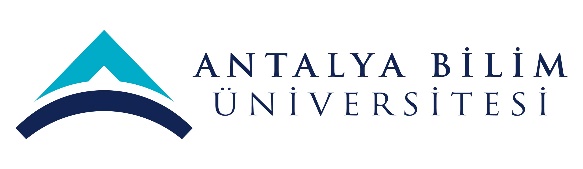 AKTS DERS TANITIM FORMUAKTS DERS TANITIM FORMUAKTS DERS TANITIM FORMUAKTS DERS TANITIM FORMUAKTS DERS TANITIM FORMUAKTS DERS TANITIM FORMUAKTS DERS TANITIM FORMUAKTS DERS TANITIM FORMUAKTS DERS TANITIM FORMUAKTS DERS TANITIM FORMUAKTS DERS TANITIM FORMUAKTS DERS TANITIM FORMUAKTS DERS TANITIM FORMUAKTS DERS TANITIM FORMUAKTS DERS TANITIM FORMUAKTS DERS TANITIM FORMUAKTS DERS TANITIM FORMUAKTS DERS TANITIM FORMUAKTS DERS TANITIM FORMUAKTS DERS TANITIM FORMUAKTS DERS TANITIM FORMUAKTS DERS TANITIM FORMUAKTS DERS TANITIM FORMUAKTS DERS TANITIM FORMUAKTS DERS TANITIM FORMU	I. BÖLÜM (Senato Onayı)	I. BÖLÜM (Senato Onayı)	I. BÖLÜM (Senato Onayı)	I. BÖLÜM (Senato Onayı)	I. BÖLÜM (Senato Onayı)	I. BÖLÜM (Senato Onayı)	I. BÖLÜM (Senato Onayı)	I. BÖLÜM (Senato Onayı)	I. BÖLÜM (Senato Onayı)	I. BÖLÜM (Senato Onayı)	I. BÖLÜM (Senato Onayı)	I. BÖLÜM (Senato Onayı)	I. BÖLÜM (Senato Onayı)	I. BÖLÜM (Senato Onayı)	I. BÖLÜM (Senato Onayı)	I. BÖLÜM (Senato Onayı)	I. BÖLÜM (Senato Onayı)	I. BÖLÜM (Senato Onayı)	I. BÖLÜM (Senato Onayı)	I. BÖLÜM (Senato Onayı)	I. BÖLÜM (Senato Onayı)	I. BÖLÜM (Senato Onayı)	I. BÖLÜM (Senato Onayı)	I. BÖLÜM (Senato Onayı)	I. BÖLÜM (Senato Onayı)	I. BÖLÜM (Senato Onayı)Dersi Açan Fakülte /YOİktisadi İdari ve Sosyal Bilimler Fakültesiİktisadi İdari ve Sosyal Bilimler Fakültesiİktisadi İdari ve Sosyal Bilimler Fakültesiİktisadi İdari ve Sosyal Bilimler Fakültesiİktisadi İdari ve Sosyal Bilimler Fakültesiİktisadi İdari ve Sosyal Bilimler Fakültesiİktisadi İdari ve Sosyal Bilimler Fakültesiİktisadi İdari ve Sosyal Bilimler Fakültesiİktisadi İdari ve Sosyal Bilimler Fakültesiİktisadi İdari ve Sosyal Bilimler Fakültesiİktisadi İdari ve Sosyal Bilimler Fakültesiİktisadi İdari ve Sosyal Bilimler Fakültesiİktisadi İdari ve Sosyal Bilimler Fakültesiİktisadi İdari ve Sosyal Bilimler Fakültesiİktisadi İdari ve Sosyal Bilimler Fakültesiİktisadi İdari ve Sosyal Bilimler Fakültesiİktisadi İdari ve Sosyal Bilimler Fakültesiİktisadi İdari ve Sosyal Bilimler Fakültesiİktisadi İdari ve Sosyal Bilimler Fakültesiİktisadi İdari ve Sosyal Bilimler Fakültesiİktisadi İdari ve Sosyal Bilimler Fakültesiİktisadi İdari ve Sosyal Bilimler Fakültesiİktisadi İdari ve Sosyal Bilimler Fakültesiİktisadi İdari ve Sosyal Bilimler Fakültesiİktisadi İdari ve Sosyal Bilimler FakültesiDersi Açan BölümSiyaset Bilimi ve Uluslararsı İlişkilerSiyaset Bilimi ve Uluslararsı İlişkilerSiyaset Bilimi ve Uluslararsı İlişkilerSiyaset Bilimi ve Uluslararsı İlişkilerSiyaset Bilimi ve Uluslararsı İlişkilerSiyaset Bilimi ve Uluslararsı İlişkilerSiyaset Bilimi ve Uluslararsı İlişkilerSiyaset Bilimi ve Uluslararsı İlişkilerSiyaset Bilimi ve Uluslararsı İlişkilerSiyaset Bilimi ve Uluslararsı İlişkilerSiyaset Bilimi ve Uluslararsı İlişkilerSiyaset Bilimi ve Uluslararsı İlişkilerSiyaset Bilimi ve Uluslararsı İlişkilerSiyaset Bilimi ve Uluslararsı İlişkilerSiyaset Bilimi ve Uluslararsı İlişkilerSiyaset Bilimi ve Uluslararsı İlişkilerSiyaset Bilimi ve Uluslararsı İlişkilerSiyaset Bilimi ve Uluslararsı İlişkilerSiyaset Bilimi ve Uluslararsı İlişkilerSiyaset Bilimi ve Uluslararsı İlişkilerSiyaset Bilimi ve Uluslararsı İlişkilerSiyaset Bilimi ve Uluslararsı İlişkilerSiyaset Bilimi ve Uluslararsı İlişkilerSiyaset Bilimi ve Uluslararsı İlişkilerSiyaset Bilimi ve Uluslararsı İlişkilerDersi Alan Program (lar)Siyaset Bilimi ve Uluslararsı İlişkilerSiyaset Bilimi ve Uluslararsı İlişkilerSiyaset Bilimi ve Uluslararsı İlişkilerSiyaset Bilimi ve Uluslararsı İlişkilerSiyaset Bilimi ve Uluslararsı İlişkilerSiyaset Bilimi ve Uluslararsı İlişkilerSiyaset Bilimi ve Uluslararsı İlişkilerSiyaset Bilimi ve Uluslararsı İlişkilerSiyaset Bilimi ve Uluslararsı İlişkilerSiyaset Bilimi ve Uluslararsı İlişkilerSiyaset Bilimi ve Uluslararsı İlişkilerSiyaset Bilimi ve Uluslararsı İlişkilerSiyaset Bilimi ve Uluslararsı İlişkilerSeçmeliSeçmeliSeçmeliSeçmeliSeçmeliSeçmeliSeçmeliSeçmeliSeçmeliSeçmeliSeçmeliSeçmeliDersi Alan Program (lar)Dersi Alan Program (lar)Ders Kodu POLS 434POLS 434POLS 434POLS 434POLS 434POLS 434POLS 434POLS 434POLS 434POLS 434POLS 434POLS 434POLS 434POLS 434POLS 434POLS 434POLS 434POLS 434POLS 434POLS 434POLS 434POLS 434POLS 434POLS 434POLS 434Ders AdıÇatışma Çözümü: Kuramlar ve UygulamalarıÇatışma Çözümü: Kuramlar ve UygulamalarıÇatışma Çözümü: Kuramlar ve UygulamalarıÇatışma Çözümü: Kuramlar ve UygulamalarıÇatışma Çözümü: Kuramlar ve UygulamalarıÇatışma Çözümü: Kuramlar ve UygulamalarıÇatışma Çözümü: Kuramlar ve UygulamalarıÇatışma Çözümü: Kuramlar ve UygulamalarıÇatışma Çözümü: Kuramlar ve UygulamalarıÇatışma Çözümü: Kuramlar ve UygulamalarıÇatışma Çözümü: Kuramlar ve UygulamalarıÇatışma Çözümü: Kuramlar ve UygulamalarıÇatışma Çözümü: Kuramlar ve UygulamalarıÇatışma Çözümü: Kuramlar ve UygulamalarıÇatışma Çözümü: Kuramlar ve UygulamalarıÇatışma Çözümü: Kuramlar ve UygulamalarıÇatışma Çözümü: Kuramlar ve UygulamalarıÇatışma Çözümü: Kuramlar ve UygulamalarıÇatışma Çözümü: Kuramlar ve UygulamalarıÇatışma Çözümü: Kuramlar ve UygulamalarıÇatışma Çözümü: Kuramlar ve UygulamalarıÇatışma Çözümü: Kuramlar ve UygulamalarıÇatışma Çözümü: Kuramlar ve UygulamalarıÇatışma Çözümü: Kuramlar ve UygulamalarıÇatışma Çözümü: Kuramlar ve UygulamalarıÖğretim dili İngilizceİngilizceİngilizceİngilizceİngilizceİngilizceİngilizceİngilizceİngilizceİngilizceİngilizceİngilizceİngilizceİngilizceİngilizceİngilizceİngilizceİngilizceİngilizceİngilizceİngilizceİngilizceİngilizceİngilizceİngilizceDers TürüDers AnlatımıDers AnlatımıDers AnlatımıDers AnlatımıDers AnlatımıDers AnlatımıDers AnlatımıDers AnlatımıDers AnlatımıDers AnlatımıDers AnlatımıDers AnlatımıDers AnlatımıDers AnlatımıDers AnlatımıDers AnlatımıDers AnlatımıDers AnlatımıDers AnlatımıDers AnlatımıDers AnlatımıDers AnlatımıDers AnlatımıDers AnlatımıDers AnlatımıDers SeviyesiLisansLisansLisansLisansLisansLisansLisansLisansLisansLisansLisansLisansLisansLisansLisansLisansLisansLisansLisansLisansLisansLisansLisansLisansLisansHaftalık Ders SaatiDers: 3Ders: 3Ders: 3Ders: 3Ders: 3Ders: 3Lab: Lab: Lab: Lab: Uygulama:1Uygulama:1Uygulama:1Uygulama:1Uygulama:1Uygulama:1Diğer: Diğer: Diğer: Diğer: Diğer: Diğer: Diğer: Diğer: Diğer: AKTS Kredisi6666666666666666666666666Notlandırma TürüHarf NotHarf NotHarf NotHarf NotHarf NotHarf NotHarf NotHarf NotHarf NotHarf NotHarf NotHarf NotHarf NotHarf NotHarf NotHarf NotHarf NotHarf NotHarf NotHarf NotHarf NotHarf NotHarf NotHarf NotHarf NotÖn koşul/larYan koşul/larKayıt KısıtlamasıDersin Amacı Bu ders, öğrencilere uluslararası çatışmaları ve iç savaş gibi çatışma örneklerinin doğasını anlamaları için bir okuma listesi sunmakta ve bu çatışmaların çözümünde kullanılan araçları anlatmayı amaçlanmaktadır.  Bu ders, öğrencilere uluslararası çatışmaları ve iç savaş gibi çatışma örneklerinin doğasını anlamaları için bir okuma listesi sunmakta ve bu çatışmaların çözümünde kullanılan araçları anlatmayı amaçlanmaktadır.  Bu ders, öğrencilere uluslararası çatışmaları ve iç savaş gibi çatışma örneklerinin doğasını anlamaları için bir okuma listesi sunmakta ve bu çatışmaların çözümünde kullanılan araçları anlatmayı amaçlanmaktadır.  Bu ders, öğrencilere uluslararası çatışmaları ve iç savaş gibi çatışma örneklerinin doğasını anlamaları için bir okuma listesi sunmakta ve bu çatışmaların çözümünde kullanılan araçları anlatmayı amaçlanmaktadır.  Bu ders, öğrencilere uluslararası çatışmaları ve iç savaş gibi çatışma örneklerinin doğasını anlamaları için bir okuma listesi sunmakta ve bu çatışmaların çözümünde kullanılan araçları anlatmayı amaçlanmaktadır.  Bu ders, öğrencilere uluslararası çatışmaları ve iç savaş gibi çatışma örneklerinin doğasını anlamaları için bir okuma listesi sunmakta ve bu çatışmaların çözümünde kullanılan araçları anlatmayı amaçlanmaktadır.  Bu ders, öğrencilere uluslararası çatışmaları ve iç savaş gibi çatışma örneklerinin doğasını anlamaları için bir okuma listesi sunmakta ve bu çatışmaların çözümünde kullanılan araçları anlatmayı amaçlanmaktadır.  Bu ders, öğrencilere uluslararası çatışmaları ve iç savaş gibi çatışma örneklerinin doğasını anlamaları için bir okuma listesi sunmakta ve bu çatışmaların çözümünde kullanılan araçları anlatmayı amaçlanmaktadır.  Bu ders, öğrencilere uluslararası çatışmaları ve iç savaş gibi çatışma örneklerinin doğasını anlamaları için bir okuma listesi sunmakta ve bu çatışmaların çözümünde kullanılan araçları anlatmayı amaçlanmaktadır.  Bu ders, öğrencilere uluslararası çatışmaları ve iç savaş gibi çatışma örneklerinin doğasını anlamaları için bir okuma listesi sunmakta ve bu çatışmaların çözümünde kullanılan araçları anlatmayı amaçlanmaktadır.  Bu ders, öğrencilere uluslararası çatışmaları ve iç savaş gibi çatışma örneklerinin doğasını anlamaları için bir okuma listesi sunmakta ve bu çatışmaların çözümünde kullanılan araçları anlatmayı amaçlanmaktadır.  Bu ders, öğrencilere uluslararası çatışmaları ve iç savaş gibi çatışma örneklerinin doğasını anlamaları için bir okuma listesi sunmakta ve bu çatışmaların çözümünde kullanılan araçları anlatmayı amaçlanmaktadır.  Bu ders, öğrencilere uluslararası çatışmaları ve iç savaş gibi çatışma örneklerinin doğasını anlamaları için bir okuma listesi sunmakta ve bu çatışmaların çözümünde kullanılan araçları anlatmayı amaçlanmaktadır.  Bu ders, öğrencilere uluslararası çatışmaları ve iç savaş gibi çatışma örneklerinin doğasını anlamaları için bir okuma listesi sunmakta ve bu çatışmaların çözümünde kullanılan araçları anlatmayı amaçlanmaktadır.  Bu ders, öğrencilere uluslararası çatışmaları ve iç savaş gibi çatışma örneklerinin doğasını anlamaları için bir okuma listesi sunmakta ve bu çatışmaların çözümünde kullanılan araçları anlatmayı amaçlanmaktadır.  Bu ders, öğrencilere uluslararası çatışmaları ve iç savaş gibi çatışma örneklerinin doğasını anlamaları için bir okuma listesi sunmakta ve bu çatışmaların çözümünde kullanılan araçları anlatmayı amaçlanmaktadır.  Bu ders, öğrencilere uluslararası çatışmaları ve iç savaş gibi çatışma örneklerinin doğasını anlamaları için bir okuma listesi sunmakta ve bu çatışmaların çözümünde kullanılan araçları anlatmayı amaçlanmaktadır.  Bu ders, öğrencilere uluslararası çatışmaları ve iç savaş gibi çatışma örneklerinin doğasını anlamaları için bir okuma listesi sunmakta ve bu çatışmaların çözümünde kullanılan araçları anlatmayı amaçlanmaktadır.  Bu ders, öğrencilere uluslararası çatışmaları ve iç savaş gibi çatışma örneklerinin doğasını anlamaları için bir okuma listesi sunmakta ve bu çatışmaların çözümünde kullanılan araçları anlatmayı amaçlanmaktadır.  Bu ders, öğrencilere uluslararası çatışmaları ve iç savaş gibi çatışma örneklerinin doğasını anlamaları için bir okuma listesi sunmakta ve bu çatışmaların çözümünde kullanılan araçları anlatmayı amaçlanmaktadır.  Bu ders, öğrencilere uluslararası çatışmaları ve iç savaş gibi çatışma örneklerinin doğasını anlamaları için bir okuma listesi sunmakta ve bu çatışmaların çözümünde kullanılan araçları anlatmayı amaçlanmaktadır.  Bu ders, öğrencilere uluslararası çatışmaları ve iç savaş gibi çatışma örneklerinin doğasını anlamaları için bir okuma listesi sunmakta ve bu çatışmaların çözümünde kullanılan araçları anlatmayı amaçlanmaktadır.  Bu ders, öğrencilere uluslararası çatışmaları ve iç savaş gibi çatışma örneklerinin doğasını anlamaları için bir okuma listesi sunmakta ve bu çatışmaların çözümünde kullanılan araçları anlatmayı amaçlanmaktadır.  Bu ders, öğrencilere uluslararası çatışmaları ve iç savaş gibi çatışma örneklerinin doğasını anlamaları için bir okuma listesi sunmakta ve bu çatışmaların çözümünde kullanılan araçları anlatmayı amaçlanmaktadır.  Bu ders, öğrencilere uluslararası çatışmaları ve iç savaş gibi çatışma örneklerinin doğasını anlamaları için bir okuma listesi sunmakta ve bu çatışmaların çözümünde kullanılan araçları anlatmayı amaçlanmaktadır.  Ders İçeriği Ders kapsamında, çatışmanın tanımı, çatışmayı var eden koşulların incelenmesi, bu çatışmaların çözümünde izlenen yöntem ve stratejilerin incelenecektir. Ders, çatışmayı farklı seviyelerde ele almaktadır. Birey, devlet ve uluslararası sistem düzeyindeki çatışma nedenleri incelendikten sonra kuramsal ve Pratik okumalar yapılmaktadır. Buna göre, ders süresince çatışmanın doğası, çözümü, arabuluculuk, müdahale, müzakere, gizli görüşmeler gibi konular incelenmektedir. Dönem içerisinde farklı çatışma çözümü örnekleri incelenmektedir. İncelenen örnekler arasında Kolombiya, İrlanda, İspanya gibi örnekler bulunmaktadır. Ders kapsamında, çatışmanın tanımı, çatışmayı var eden koşulların incelenmesi, bu çatışmaların çözümünde izlenen yöntem ve stratejilerin incelenecektir. Ders, çatışmayı farklı seviyelerde ele almaktadır. Birey, devlet ve uluslararası sistem düzeyindeki çatışma nedenleri incelendikten sonra kuramsal ve Pratik okumalar yapılmaktadır. Buna göre, ders süresince çatışmanın doğası, çözümü, arabuluculuk, müdahale, müzakere, gizli görüşmeler gibi konular incelenmektedir. Dönem içerisinde farklı çatışma çözümü örnekleri incelenmektedir. İncelenen örnekler arasında Kolombiya, İrlanda, İspanya gibi örnekler bulunmaktadır. Ders kapsamında, çatışmanın tanımı, çatışmayı var eden koşulların incelenmesi, bu çatışmaların çözümünde izlenen yöntem ve stratejilerin incelenecektir. Ders, çatışmayı farklı seviyelerde ele almaktadır. Birey, devlet ve uluslararası sistem düzeyindeki çatışma nedenleri incelendikten sonra kuramsal ve Pratik okumalar yapılmaktadır. Buna göre, ders süresince çatışmanın doğası, çözümü, arabuluculuk, müdahale, müzakere, gizli görüşmeler gibi konular incelenmektedir. Dönem içerisinde farklı çatışma çözümü örnekleri incelenmektedir. İncelenen örnekler arasında Kolombiya, İrlanda, İspanya gibi örnekler bulunmaktadır. Ders kapsamında, çatışmanın tanımı, çatışmayı var eden koşulların incelenmesi, bu çatışmaların çözümünde izlenen yöntem ve stratejilerin incelenecektir. Ders, çatışmayı farklı seviyelerde ele almaktadır. Birey, devlet ve uluslararası sistem düzeyindeki çatışma nedenleri incelendikten sonra kuramsal ve Pratik okumalar yapılmaktadır. Buna göre, ders süresince çatışmanın doğası, çözümü, arabuluculuk, müdahale, müzakere, gizli görüşmeler gibi konular incelenmektedir. Dönem içerisinde farklı çatışma çözümü örnekleri incelenmektedir. İncelenen örnekler arasında Kolombiya, İrlanda, İspanya gibi örnekler bulunmaktadır. Ders kapsamında, çatışmanın tanımı, çatışmayı var eden koşulların incelenmesi, bu çatışmaların çözümünde izlenen yöntem ve stratejilerin incelenecektir. Ders, çatışmayı farklı seviyelerde ele almaktadır. Birey, devlet ve uluslararası sistem düzeyindeki çatışma nedenleri incelendikten sonra kuramsal ve Pratik okumalar yapılmaktadır. Buna göre, ders süresince çatışmanın doğası, çözümü, arabuluculuk, müdahale, müzakere, gizli görüşmeler gibi konular incelenmektedir. Dönem içerisinde farklı çatışma çözümü örnekleri incelenmektedir. İncelenen örnekler arasında Kolombiya, İrlanda, İspanya gibi örnekler bulunmaktadır. Ders kapsamında, çatışmanın tanımı, çatışmayı var eden koşulların incelenmesi, bu çatışmaların çözümünde izlenen yöntem ve stratejilerin incelenecektir. Ders, çatışmayı farklı seviyelerde ele almaktadır. Birey, devlet ve uluslararası sistem düzeyindeki çatışma nedenleri incelendikten sonra kuramsal ve Pratik okumalar yapılmaktadır. Buna göre, ders süresince çatışmanın doğası, çözümü, arabuluculuk, müdahale, müzakere, gizli görüşmeler gibi konular incelenmektedir. Dönem içerisinde farklı çatışma çözümü örnekleri incelenmektedir. İncelenen örnekler arasında Kolombiya, İrlanda, İspanya gibi örnekler bulunmaktadır. Ders kapsamında, çatışmanın tanımı, çatışmayı var eden koşulların incelenmesi, bu çatışmaların çözümünde izlenen yöntem ve stratejilerin incelenecektir. Ders, çatışmayı farklı seviyelerde ele almaktadır. Birey, devlet ve uluslararası sistem düzeyindeki çatışma nedenleri incelendikten sonra kuramsal ve Pratik okumalar yapılmaktadır. Buna göre, ders süresince çatışmanın doğası, çözümü, arabuluculuk, müdahale, müzakere, gizli görüşmeler gibi konular incelenmektedir. Dönem içerisinde farklı çatışma çözümü örnekleri incelenmektedir. İncelenen örnekler arasında Kolombiya, İrlanda, İspanya gibi örnekler bulunmaktadır. Ders kapsamında, çatışmanın tanımı, çatışmayı var eden koşulların incelenmesi, bu çatışmaların çözümünde izlenen yöntem ve stratejilerin incelenecektir. Ders, çatışmayı farklı seviyelerde ele almaktadır. Birey, devlet ve uluslararası sistem düzeyindeki çatışma nedenleri incelendikten sonra kuramsal ve Pratik okumalar yapılmaktadır. Buna göre, ders süresince çatışmanın doğası, çözümü, arabuluculuk, müdahale, müzakere, gizli görüşmeler gibi konular incelenmektedir. Dönem içerisinde farklı çatışma çözümü örnekleri incelenmektedir. İncelenen örnekler arasında Kolombiya, İrlanda, İspanya gibi örnekler bulunmaktadır. Ders kapsamında, çatışmanın tanımı, çatışmayı var eden koşulların incelenmesi, bu çatışmaların çözümünde izlenen yöntem ve stratejilerin incelenecektir. Ders, çatışmayı farklı seviyelerde ele almaktadır. Birey, devlet ve uluslararası sistem düzeyindeki çatışma nedenleri incelendikten sonra kuramsal ve Pratik okumalar yapılmaktadır. Buna göre, ders süresince çatışmanın doğası, çözümü, arabuluculuk, müdahale, müzakere, gizli görüşmeler gibi konular incelenmektedir. Dönem içerisinde farklı çatışma çözümü örnekleri incelenmektedir. İncelenen örnekler arasında Kolombiya, İrlanda, İspanya gibi örnekler bulunmaktadır. Ders kapsamında, çatışmanın tanımı, çatışmayı var eden koşulların incelenmesi, bu çatışmaların çözümünde izlenen yöntem ve stratejilerin incelenecektir. Ders, çatışmayı farklı seviyelerde ele almaktadır. Birey, devlet ve uluslararası sistem düzeyindeki çatışma nedenleri incelendikten sonra kuramsal ve Pratik okumalar yapılmaktadır. Buna göre, ders süresince çatışmanın doğası, çözümü, arabuluculuk, müdahale, müzakere, gizli görüşmeler gibi konular incelenmektedir. Dönem içerisinde farklı çatışma çözümü örnekleri incelenmektedir. İncelenen örnekler arasında Kolombiya, İrlanda, İspanya gibi örnekler bulunmaktadır. Ders kapsamında, çatışmanın tanımı, çatışmayı var eden koşulların incelenmesi, bu çatışmaların çözümünde izlenen yöntem ve stratejilerin incelenecektir. Ders, çatışmayı farklı seviyelerde ele almaktadır. Birey, devlet ve uluslararası sistem düzeyindeki çatışma nedenleri incelendikten sonra kuramsal ve Pratik okumalar yapılmaktadır. Buna göre, ders süresince çatışmanın doğası, çözümü, arabuluculuk, müdahale, müzakere, gizli görüşmeler gibi konular incelenmektedir. Dönem içerisinde farklı çatışma çözümü örnekleri incelenmektedir. İncelenen örnekler arasında Kolombiya, İrlanda, İspanya gibi örnekler bulunmaktadır. Ders kapsamında, çatışmanın tanımı, çatışmayı var eden koşulların incelenmesi, bu çatışmaların çözümünde izlenen yöntem ve stratejilerin incelenecektir. Ders, çatışmayı farklı seviyelerde ele almaktadır. Birey, devlet ve uluslararası sistem düzeyindeki çatışma nedenleri incelendikten sonra kuramsal ve Pratik okumalar yapılmaktadır. Buna göre, ders süresince çatışmanın doğası, çözümü, arabuluculuk, müdahale, müzakere, gizli görüşmeler gibi konular incelenmektedir. Dönem içerisinde farklı çatışma çözümü örnekleri incelenmektedir. İncelenen örnekler arasında Kolombiya, İrlanda, İspanya gibi örnekler bulunmaktadır. Ders kapsamında, çatışmanın tanımı, çatışmayı var eden koşulların incelenmesi, bu çatışmaların çözümünde izlenen yöntem ve stratejilerin incelenecektir. Ders, çatışmayı farklı seviyelerde ele almaktadır. Birey, devlet ve uluslararası sistem düzeyindeki çatışma nedenleri incelendikten sonra kuramsal ve Pratik okumalar yapılmaktadır. Buna göre, ders süresince çatışmanın doğası, çözümü, arabuluculuk, müdahale, müzakere, gizli görüşmeler gibi konular incelenmektedir. Dönem içerisinde farklı çatışma çözümü örnekleri incelenmektedir. İncelenen örnekler arasında Kolombiya, İrlanda, İspanya gibi örnekler bulunmaktadır. Ders kapsamında, çatışmanın tanımı, çatışmayı var eden koşulların incelenmesi, bu çatışmaların çözümünde izlenen yöntem ve stratejilerin incelenecektir. Ders, çatışmayı farklı seviyelerde ele almaktadır. Birey, devlet ve uluslararası sistem düzeyindeki çatışma nedenleri incelendikten sonra kuramsal ve Pratik okumalar yapılmaktadır. Buna göre, ders süresince çatışmanın doğası, çözümü, arabuluculuk, müdahale, müzakere, gizli görüşmeler gibi konular incelenmektedir. Dönem içerisinde farklı çatışma çözümü örnekleri incelenmektedir. İncelenen örnekler arasında Kolombiya, İrlanda, İspanya gibi örnekler bulunmaktadır. Ders kapsamında, çatışmanın tanımı, çatışmayı var eden koşulların incelenmesi, bu çatışmaların çözümünde izlenen yöntem ve stratejilerin incelenecektir. Ders, çatışmayı farklı seviyelerde ele almaktadır. Birey, devlet ve uluslararası sistem düzeyindeki çatışma nedenleri incelendikten sonra kuramsal ve Pratik okumalar yapılmaktadır. Buna göre, ders süresince çatışmanın doğası, çözümü, arabuluculuk, müdahale, müzakere, gizli görüşmeler gibi konular incelenmektedir. Dönem içerisinde farklı çatışma çözümü örnekleri incelenmektedir. İncelenen örnekler arasında Kolombiya, İrlanda, İspanya gibi örnekler bulunmaktadır. Ders kapsamında, çatışmanın tanımı, çatışmayı var eden koşulların incelenmesi, bu çatışmaların çözümünde izlenen yöntem ve stratejilerin incelenecektir. Ders, çatışmayı farklı seviyelerde ele almaktadır. Birey, devlet ve uluslararası sistem düzeyindeki çatışma nedenleri incelendikten sonra kuramsal ve Pratik okumalar yapılmaktadır. Buna göre, ders süresince çatışmanın doğası, çözümü, arabuluculuk, müdahale, müzakere, gizli görüşmeler gibi konular incelenmektedir. Dönem içerisinde farklı çatışma çözümü örnekleri incelenmektedir. İncelenen örnekler arasında Kolombiya, İrlanda, İspanya gibi örnekler bulunmaktadır. Ders kapsamında, çatışmanın tanımı, çatışmayı var eden koşulların incelenmesi, bu çatışmaların çözümünde izlenen yöntem ve stratejilerin incelenecektir. Ders, çatışmayı farklı seviyelerde ele almaktadır. Birey, devlet ve uluslararası sistem düzeyindeki çatışma nedenleri incelendikten sonra kuramsal ve Pratik okumalar yapılmaktadır. Buna göre, ders süresince çatışmanın doğası, çözümü, arabuluculuk, müdahale, müzakere, gizli görüşmeler gibi konular incelenmektedir. Dönem içerisinde farklı çatışma çözümü örnekleri incelenmektedir. İncelenen örnekler arasında Kolombiya, İrlanda, İspanya gibi örnekler bulunmaktadır. Ders kapsamında, çatışmanın tanımı, çatışmayı var eden koşulların incelenmesi, bu çatışmaların çözümünde izlenen yöntem ve stratejilerin incelenecektir. Ders, çatışmayı farklı seviyelerde ele almaktadır. Birey, devlet ve uluslararası sistem düzeyindeki çatışma nedenleri incelendikten sonra kuramsal ve Pratik okumalar yapılmaktadır. Buna göre, ders süresince çatışmanın doğası, çözümü, arabuluculuk, müdahale, müzakere, gizli görüşmeler gibi konular incelenmektedir. Dönem içerisinde farklı çatışma çözümü örnekleri incelenmektedir. İncelenen örnekler arasında Kolombiya, İrlanda, İspanya gibi örnekler bulunmaktadır. Ders kapsamında, çatışmanın tanımı, çatışmayı var eden koşulların incelenmesi, bu çatışmaların çözümünde izlenen yöntem ve stratejilerin incelenecektir. Ders, çatışmayı farklı seviyelerde ele almaktadır. Birey, devlet ve uluslararası sistem düzeyindeki çatışma nedenleri incelendikten sonra kuramsal ve Pratik okumalar yapılmaktadır. Buna göre, ders süresince çatışmanın doğası, çözümü, arabuluculuk, müdahale, müzakere, gizli görüşmeler gibi konular incelenmektedir. Dönem içerisinde farklı çatışma çözümü örnekleri incelenmektedir. İncelenen örnekler arasında Kolombiya, İrlanda, İspanya gibi örnekler bulunmaktadır. Ders kapsamında, çatışmanın tanımı, çatışmayı var eden koşulların incelenmesi, bu çatışmaların çözümünde izlenen yöntem ve stratejilerin incelenecektir. Ders, çatışmayı farklı seviyelerde ele almaktadır. Birey, devlet ve uluslararası sistem düzeyindeki çatışma nedenleri incelendikten sonra kuramsal ve Pratik okumalar yapılmaktadır. Buna göre, ders süresince çatışmanın doğası, çözümü, arabuluculuk, müdahale, müzakere, gizli görüşmeler gibi konular incelenmektedir. Dönem içerisinde farklı çatışma çözümü örnekleri incelenmektedir. İncelenen örnekler arasında Kolombiya, İrlanda, İspanya gibi örnekler bulunmaktadır. Ders kapsamında, çatışmanın tanımı, çatışmayı var eden koşulların incelenmesi, bu çatışmaların çözümünde izlenen yöntem ve stratejilerin incelenecektir. Ders, çatışmayı farklı seviyelerde ele almaktadır. Birey, devlet ve uluslararası sistem düzeyindeki çatışma nedenleri incelendikten sonra kuramsal ve Pratik okumalar yapılmaktadır. Buna göre, ders süresince çatışmanın doğası, çözümü, arabuluculuk, müdahale, müzakere, gizli görüşmeler gibi konular incelenmektedir. Dönem içerisinde farklı çatışma çözümü örnekleri incelenmektedir. İncelenen örnekler arasında Kolombiya, İrlanda, İspanya gibi örnekler bulunmaktadır. Ders kapsamında, çatışmanın tanımı, çatışmayı var eden koşulların incelenmesi, bu çatışmaların çözümünde izlenen yöntem ve stratejilerin incelenecektir. Ders, çatışmayı farklı seviyelerde ele almaktadır. Birey, devlet ve uluslararası sistem düzeyindeki çatışma nedenleri incelendikten sonra kuramsal ve Pratik okumalar yapılmaktadır. Buna göre, ders süresince çatışmanın doğası, çözümü, arabuluculuk, müdahale, müzakere, gizli görüşmeler gibi konular incelenmektedir. Dönem içerisinde farklı çatışma çözümü örnekleri incelenmektedir. İncelenen örnekler arasında Kolombiya, İrlanda, İspanya gibi örnekler bulunmaktadır. Ders kapsamında, çatışmanın tanımı, çatışmayı var eden koşulların incelenmesi, bu çatışmaların çözümünde izlenen yöntem ve stratejilerin incelenecektir. Ders, çatışmayı farklı seviyelerde ele almaktadır. Birey, devlet ve uluslararası sistem düzeyindeki çatışma nedenleri incelendikten sonra kuramsal ve Pratik okumalar yapılmaktadır. Buna göre, ders süresince çatışmanın doğası, çözümü, arabuluculuk, müdahale, müzakere, gizli görüşmeler gibi konular incelenmektedir. Dönem içerisinde farklı çatışma çözümü örnekleri incelenmektedir. İncelenen örnekler arasında Kolombiya, İrlanda, İspanya gibi örnekler bulunmaktadır. Ders kapsamında, çatışmanın tanımı, çatışmayı var eden koşulların incelenmesi, bu çatışmaların çözümünde izlenen yöntem ve stratejilerin incelenecektir. Ders, çatışmayı farklı seviyelerde ele almaktadır. Birey, devlet ve uluslararası sistem düzeyindeki çatışma nedenleri incelendikten sonra kuramsal ve Pratik okumalar yapılmaktadır. Buna göre, ders süresince çatışmanın doğası, çözümü, arabuluculuk, müdahale, müzakere, gizli görüşmeler gibi konular incelenmektedir. Dönem içerisinde farklı çatışma çözümü örnekleri incelenmektedir. İncelenen örnekler arasında Kolombiya, İrlanda, İspanya gibi örnekler bulunmaktadır. Ders kapsamında, çatışmanın tanımı, çatışmayı var eden koşulların incelenmesi, bu çatışmaların çözümünde izlenen yöntem ve stratejilerin incelenecektir. Ders, çatışmayı farklı seviyelerde ele almaktadır. Birey, devlet ve uluslararası sistem düzeyindeki çatışma nedenleri incelendikten sonra kuramsal ve Pratik okumalar yapılmaktadır. Buna göre, ders süresince çatışmanın doğası, çözümü, arabuluculuk, müdahale, müzakere, gizli görüşmeler gibi konular incelenmektedir. Dönem içerisinde farklı çatışma çözümü örnekleri incelenmektedir. İncelenen örnekler arasında Kolombiya, İrlanda, İspanya gibi örnekler bulunmaktadır. Öğrenim Çıktıları ÖÇ1ÖÇ1Çatışma ve çatışmanın çözümüne dair anahtar kavramları anlamak. Çatışmanın kök nedenlerinin çözümü ile ilgili beceriler geliştirmek.Literatürdeki eleştirel perspektifleri keşfetmek.Çatışma çözümü ile ilgili kendi ilgi alanlarını keşfetmek.Çatışma ve çatışmanın çözümüne dair anahtar kavramları anlamak. Çatışmanın kök nedenlerinin çözümü ile ilgili beceriler geliştirmek.Literatürdeki eleştirel perspektifleri keşfetmek.Çatışma çözümü ile ilgili kendi ilgi alanlarını keşfetmek.Çatışma ve çatışmanın çözümüne dair anahtar kavramları anlamak. Çatışmanın kök nedenlerinin çözümü ile ilgili beceriler geliştirmek.Literatürdeki eleştirel perspektifleri keşfetmek.Çatışma çözümü ile ilgili kendi ilgi alanlarını keşfetmek.Çatışma ve çatışmanın çözümüne dair anahtar kavramları anlamak. Çatışmanın kök nedenlerinin çözümü ile ilgili beceriler geliştirmek.Literatürdeki eleştirel perspektifleri keşfetmek.Çatışma çözümü ile ilgili kendi ilgi alanlarını keşfetmek.Çatışma ve çatışmanın çözümüne dair anahtar kavramları anlamak. Çatışmanın kök nedenlerinin çözümü ile ilgili beceriler geliştirmek.Literatürdeki eleştirel perspektifleri keşfetmek.Çatışma çözümü ile ilgili kendi ilgi alanlarını keşfetmek.Çatışma ve çatışmanın çözümüne dair anahtar kavramları anlamak. Çatışmanın kök nedenlerinin çözümü ile ilgili beceriler geliştirmek.Literatürdeki eleştirel perspektifleri keşfetmek.Çatışma çözümü ile ilgili kendi ilgi alanlarını keşfetmek.Çatışma ve çatışmanın çözümüne dair anahtar kavramları anlamak. Çatışmanın kök nedenlerinin çözümü ile ilgili beceriler geliştirmek.Literatürdeki eleştirel perspektifleri keşfetmek.Çatışma çözümü ile ilgili kendi ilgi alanlarını keşfetmek.Çatışma ve çatışmanın çözümüne dair anahtar kavramları anlamak. Çatışmanın kök nedenlerinin çözümü ile ilgili beceriler geliştirmek.Literatürdeki eleştirel perspektifleri keşfetmek.Çatışma çözümü ile ilgili kendi ilgi alanlarını keşfetmek.Çatışma ve çatışmanın çözümüne dair anahtar kavramları anlamak. Çatışmanın kök nedenlerinin çözümü ile ilgili beceriler geliştirmek.Literatürdeki eleştirel perspektifleri keşfetmek.Çatışma çözümü ile ilgili kendi ilgi alanlarını keşfetmek.Çatışma ve çatışmanın çözümüne dair anahtar kavramları anlamak. Çatışmanın kök nedenlerinin çözümü ile ilgili beceriler geliştirmek.Literatürdeki eleştirel perspektifleri keşfetmek.Çatışma çözümü ile ilgili kendi ilgi alanlarını keşfetmek.Çatışma ve çatışmanın çözümüne dair anahtar kavramları anlamak. Çatışmanın kök nedenlerinin çözümü ile ilgili beceriler geliştirmek.Literatürdeki eleştirel perspektifleri keşfetmek.Çatışma çözümü ile ilgili kendi ilgi alanlarını keşfetmek.Çatışma ve çatışmanın çözümüne dair anahtar kavramları anlamak. Çatışmanın kök nedenlerinin çözümü ile ilgili beceriler geliştirmek.Literatürdeki eleştirel perspektifleri keşfetmek.Çatışma çözümü ile ilgili kendi ilgi alanlarını keşfetmek.Çatışma ve çatışmanın çözümüne dair anahtar kavramları anlamak. Çatışmanın kök nedenlerinin çözümü ile ilgili beceriler geliştirmek.Literatürdeki eleştirel perspektifleri keşfetmek.Çatışma çözümü ile ilgili kendi ilgi alanlarını keşfetmek.Çatışma ve çatışmanın çözümüne dair anahtar kavramları anlamak. Çatışmanın kök nedenlerinin çözümü ile ilgili beceriler geliştirmek.Literatürdeki eleştirel perspektifleri keşfetmek.Çatışma çözümü ile ilgili kendi ilgi alanlarını keşfetmek.Çatışma ve çatışmanın çözümüne dair anahtar kavramları anlamak. Çatışmanın kök nedenlerinin çözümü ile ilgili beceriler geliştirmek.Literatürdeki eleştirel perspektifleri keşfetmek.Çatışma çözümü ile ilgili kendi ilgi alanlarını keşfetmek.Çatışma ve çatışmanın çözümüne dair anahtar kavramları anlamak. Çatışmanın kök nedenlerinin çözümü ile ilgili beceriler geliştirmek.Literatürdeki eleştirel perspektifleri keşfetmek.Çatışma çözümü ile ilgili kendi ilgi alanlarını keşfetmek.Çatışma ve çatışmanın çözümüne dair anahtar kavramları anlamak. Çatışmanın kök nedenlerinin çözümü ile ilgili beceriler geliştirmek.Literatürdeki eleştirel perspektifleri keşfetmek.Çatışma çözümü ile ilgili kendi ilgi alanlarını keşfetmek.Çatışma ve çatışmanın çözümüne dair anahtar kavramları anlamak. Çatışmanın kök nedenlerinin çözümü ile ilgili beceriler geliştirmek.Literatürdeki eleştirel perspektifleri keşfetmek.Çatışma çözümü ile ilgili kendi ilgi alanlarını keşfetmek.Çatışma ve çatışmanın çözümüne dair anahtar kavramları anlamak. Çatışmanın kök nedenlerinin çözümü ile ilgili beceriler geliştirmek.Literatürdeki eleştirel perspektifleri keşfetmek.Çatışma çözümü ile ilgili kendi ilgi alanlarını keşfetmek.Çatışma ve çatışmanın çözümüne dair anahtar kavramları anlamak. Çatışmanın kök nedenlerinin çözümü ile ilgili beceriler geliştirmek.Literatürdeki eleştirel perspektifleri keşfetmek.Çatışma çözümü ile ilgili kendi ilgi alanlarını keşfetmek.Çatışma ve çatışmanın çözümüne dair anahtar kavramları anlamak. Çatışmanın kök nedenlerinin çözümü ile ilgili beceriler geliştirmek.Literatürdeki eleştirel perspektifleri keşfetmek.Çatışma çözümü ile ilgili kendi ilgi alanlarını keşfetmek.Çatışma ve çatışmanın çözümüne dair anahtar kavramları anlamak. Çatışmanın kök nedenlerinin çözümü ile ilgili beceriler geliştirmek.Literatürdeki eleştirel perspektifleri keşfetmek.Çatışma çözümü ile ilgili kendi ilgi alanlarını keşfetmek.Çatışma ve çatışmanın çözümüne dair anahtar kavramları anlamak. Çatışmanın kök nedenlerinin çözümü ile ilgili beceriler geliştirmek.Literatürdeki eleştirel perspektifleri keşfetmek.Çatışma çözümü ile ilgili kendi ilgi alanlarını keşfetmek.Öğrenim Çıktıları ÖÇ2ÖÇ2Çatışma ve çatışmanın çözümüne dair anahtar kavramları anlamak. Çatışmanın kök nedenlerinin çözümü ile ilgili beceriler geliştirmek.Literatürdeki eleştirel perspektifleri keşfetmek.Çatışma çözümü ile ilgili kendi ilgi alanlarını keşfetmek.Çatışma ve çatışmanın çözümüne dair anahtar kavramları anlamak. Çatışmanın kök nedenlerinin çözümü ile ilgili beceriler geliştirmek.Literatürdeki eleştirel perspektifleri keşfetmek.Çatışma çözümü ile ilgili kendi ilgi alanlarını keşfetmek.Çatışma ve çatışmanın çözümüne dair anahtar kavramları anlamak. Çatışmanın kök nedenlerinin çözümü ile ilgili beceriler geliştirmek.Literatürdeki eleştirel perspektifleri keşfetmek.Çatışma çözümü ile ilgili kendi ilgi alanlarını keşfetmek.Çatışma ve çatışmanın çözümüne dair anahtar kavramları anlamak. Çatışmanın kök nedenlerinin çözümü ile ilgili beceriler geliştirmek.Literatürdeki eleştirel perspektifleri keşfetmek.Çatışma çözümü ile ilgili kendi ilgi alanlarını keşfetmek.Çatışma ve çatışmanın çözümüne dair anahtar kavramları anlamak. Çatışmanın kök nedenlerinin çözümü ile ilgili beceriler geliştirmek.Literatürdeki eleştirel perspektifleri keşfetmek.Çatışma çözümü ile ilgili kendi ilgi alanlarını keşfetmek.Çatışma ve çatışmanın çözümüne dair anahtar kavramları anlamak. Çatışmanın kök nedenlerinin çözümü ile ilgili beceriler geliştirmek.Literatürdeki eleştirel perspektifleri keşfetmek.Çatışma çözümü ile ilgili kendi ilgi alanlarını keşfetmek.Çatışma ve çatışmanın çözümüne dair anahtar kavramları anlamak. Çatışmanın kök nedenlerinin çözümü ile ilgili beceriler geliştirmek.Literatürdeki eleştirel perspektifleri keşfetmek.Çatışma çözümü ile ilgili kendi ilgi alanlarını keşfetmek.Çatışma ve çatışmanın çözümüne dair anahtar kavramları anlamak. Çatışmanın kök nedenlerinin çözümü ile ilgili beceriler geliştirmek.Literatürdeki eleştirel perspektifleri keşfetmek.Çatışma çözümü ile ilgili kendi ilgi alanlarını keşfetmek.Çatışma ve çatışmanın çözümüne dair anahtar kavramları anlamak. Çatışmanın kök nedenlerinin çözümü ile ilgili beceriler geliştirmek.Literatürdeki eleştirel perspektifleri keşfetmek.Çatışma çözümü ile ilgili kendi ilgi alanlarını keşfetmek.Çatışma ve çatışmanın çözümüne dair anahtar kavramları anlamak. Çatışmanın kök nedenlerinin çözümü ile ilgili beceriler geliştirmek.Literatürdeki eleştirel perspektifleri keşfetmek.Çatışma çözümü ile ilgili kendi ilgi alanlarını keşfetmek.Çatışma ve çatışmanın çözümüne dair anahtar kavramları anlamak. Çatışmanın kök nedenlerinin çözümü ile ilgili beceriler geliştirmek.Literatürdeki eleştirel perspektifleri keşfetmek.Çatışma çözümü ile ilgili kendi ilgi alanlarını keşfetmek.Çatışma ve çatışmanın çözümüne dair anahtar kavramları anlamak. Çatışmanın kök nedenlerinin çözümü ile ilgili beceriler geliştirmek.Literatürdeki eleştirel perspektifleri keşfetmek.Çatışma çözümü ile ilgili kendi ilgi alanlarını keşfetmek.Çatışma ve çatışmanın çözümüne dair anahtar kavramları anlamak. Çatışmanın kök nedenlerinin çözümü ile ilgili beceriler geliştirmek.Literatürdeki eleştirel perspektifleri keşfetmek.Çatışma çözümü ile ilgili kendi ilgi alanlarını keşfetmek.Çatışma ve çatışmanın çözümüne dair anahtar kavramları anlamak. Çatışmanın kök nedenlerinin çözümü ile ilgili beceriler geliştirmek.Literatürdeki eleştirel perspektifleri keşfetmek.Çatışma çözümü ile ilgili kendi ilgi alanlarını keşfetmek.Çatışma ve çatışmanın çözümüne dair anahtar kavramları anlamak. Çatışmanın kök nedenlerinin çözümü ile ilgili beceriler geliştirmek.Literatürdeki eleştirel perspektifleri keşfetmek.Çatışma çözümü ile ilgili kendi ilgi alanlarını keşfetmek.Çatışma ve çatışmanın çözümüne dair anahtar kavramları anlamak. Çatışmanın kök nedenlerinin çözümü ile ilgili beceriler geliştirmek.Literatürdeki eleştirel perspektifleri keşfetmek.Çatışma çözümü ile ilgili kendi ilgi alanlarını keşfetmek.Çatışma ve çatışmanın çözümüne dair anahtar kavramları anlamak. Çatışmanın kök nedenlerinin çözümü ile ilgili beceriler geliştirmek.Literatürdeki eleştirel perspektifleri keşfetmek.Çatışma çözümü ile ilgili kendi ilgi alanlarını keşfetmek.Çatışma ve çatışmanın çözümüne dair anahtar kavramları anlamak. Çatışmanın kök nedenlerinin çözümü ile ilgili beceriler geliştirmek.Literatürdeki eleştirel perspektifleri keşfetmek.Çatışma çözümü ile ilgili kendi ilgi alanlarını keşfetmek.Çatışma ve çatışmanın çözümüne dair anahtar kavramları anlamak. Çatışmanın kök nedenlerinin çözümü ile ilgili beceriler geliştirmek.Literatürdeki eleştirel perspektifleri keşfetmek.Çatışma çözümü ile ilgili kendi ilgi alanlarını keşfetmek.Çatışma ve çatışmanın çözümüne dair anahtar kavramları anlamak. Çatışmanın kök nedenlerinin çözümü ile ilgili beceriler geliştirmek.Literatürdeki eleştirel perspektifleri keşfetmek.Çatışma çözümü ile ilgili kendi ilgi alanlarını keşfetmek.Çatışma ve çatışmanın çözümüne dair anahtar kavramları anlamak. Çatışmanın kök nedenlerinin çözümü ile ilgili beceriler geliştirmek.Literatürdeki eleştirel perspektifleri keşfetmek.Çatışma çözümü ile ilgili kendi ilgi alanlarını keşfetmek.Çatışma ve çatışmanın çözümüne dair anahtar kavramları anlamak. Çatışmanın kök nedenlerinin çözümü ile ilgili beceriler geliştirmek.Literatürdeki eleştirel perspektifleri keşfetmek.Çatışma çözümü ile ilgili kendi ilgi alanlarını keşfetmek.Çatışma ve çatışmanın çözümüne dair anahtar kavramları anlamak. Çatışmanın kök nedenlerinin çözümü ile ilgili beceriler geliştirmek.Literatürdeki eleştirel perspektifleri keşfetmek.Çatışma çözümü ile ilgili kendi ilgi alanlarını keşfetmek.Öğrenim Çıktıları ÖÇ3ÖÇ3Çatışma ve çatışmanın çözümüne dair anahtar kavramları anlamak. Çatışmanın kök nedenlerinin çözümü ile ilgili beceriler geliştirmek.Literatürdeki eleştirel perspektifleri keşfetmek.Çatışma çözümü ile ilgili kendi ilgi alanlarını keşfetmek.Çatışma ve çatışmanın çözümüne dair anahtar kavramları anlamak. Çatışmanın kök nedenlerinin çözümü ile ilgili beceriler geliştirmek.Literatürdeki eleştirel perspektifleri keşfetmek.Çatışma çözümü ile ilgili kendi ilgi alanlarını keşfetmek.Çatışma ve çatışmanın çözümüne dair anahtar kavramları anlamak. Çatışmanın kök nedenlerinin çözümü ile ilgili beceriler geliştirmek.Literatürdeki eleştirel perspektifleri keşfetmek.Çatışma çözümü ile ilgili kendi ilgi alanlarını keşfetmek.Çatışma ve çatışmanın çözümüne dair anahtar kavramları anlamak. Çatışmanın kök nedenlerinin çözümü ile ilgili beceriler geliştirmek.Literatürdeki eleştirel perspektifleri keşfetmek.Çatışma çözümü ile ilgili kendi ilgi alanlarını keşfetmek.Çatışma ve çatışmanın çözümüne dair anahtar kavramları anlamak. Çatışmanın kök nedenlerinin çözümü ile ilgili beceriler geliştirmek.Literatürdeki eleştirel perspektifleri keşfetmek.Çatışma çözümü ile ilgili kendi ilgi alanlarını keşfetmek.Çatışma ve çatışmanın çözümüne dair anahtar kavramları anlamak. Çatışmanın kök nedenlerinin çözümü ile ilgili beceriler geliştirmek.Literatürdeki eleştirel perspektifleri keşfetmek.Çatışma çözümü ile ilgili kendi ilgi alanlarını keşfetmek.Çatışma ve çatışmanın çözümüne dair anahtar kavramları anlamak. Çatışmanın kök nedenlerinin çözümü ile ilgili beceriler geliştirmek.Literatürdeki eleştirel perspektifleri keşfetmek.Çatışma çözümü ile ilgili kendi ilgi alanlarını keşfetmek.Çatışma ve çatışmanın çözümüne dair anahtar kavramları anlamak. Çatışmanın kök nedenlerinin çözümü ile ilgili beceriler geliştirmek.Literatürdeki eleştirel perspektifleri keşfetmek.Çatışma çözümü ile ilgili kendi ilgi alanlarını keşfetmek.Çatışma ve çatışmanın çözümüne dair anahtar kavramları anlamak. Çatışmanın kök nedenlerinin çözümü ile ilgili beceriler geliştirmek.Literatürdeki eleştirel perspektifleri keşfetmek.Çatışma çözümü ile ilgili kendi ilgi alanlarını keşfetmek.Çatışma ve çatışmanın çözümüne dair anahtar kavramları anlamak. Çatışmanın kök nedenlerinin çözümü ile ilgili beceriler geliştirmek.Literatürdeki eleştirel perspektifleri keşfetmek.Çatışma çözümü ile ilgili kendi ilgi alanlarını keşfetmek.Çatışma ve çatışmanın çözümüne dair anahtar kavramları anlamak. Çatışmanın kök nedenlerinin çözümü ile ilgili beceriler geliştirmek.Literatürdeki eleştirel perspektifleri keşfetmek.Çatışma çözümü ile ilgili kendi ilgi alanlarını keşfetmek.Çatışma ve çatışmanın çözümüne dair anahtar kavramları anlamak. Çatışmanın kök nedenlerinin çözümü ile ilgili beceriler geliştirmek.Literatürdeki eleştirel perspektifleri keşfetmek.Çatışma çözümü ile ilgili kendi ilgi alanlarını keşfetmek.Çatışma ve çatışmanın çözümüne dair anahtar kavramları anlamak. Çatışmanın kök nedenlerinin çözümü ile ilgili beceriler geliştirmek.Literatürdeki eleştirel perspektifleri keşfetmek.Çatışma çözümü ile ilgili kendi ilgi alanlarını keşfetmek.Çatışma ve çatışmanın çözümüne dair anahtar kavramları anlamak. Çatışmanın kök nedenlerinin çözümü ile ilgili beceriler geliştirmek.Literatürdeki eleştirel perspektifleri keşfetmek.Çatışma çözümü ile ilgili kendi ilgi alanlarını keşfetmek.Çatışma ve çatışmanın çözümüne dair anahtar kavramları anlamak. Çatışmanın kök nedenlerinin çözümü ile ilgili beceriler geliştirmek.Literatürdeki eleştirel perspektifleri keşfetmek.Çatışma çözümü ile ilgili kendi ilgi alanlarını keşfetmek.Çatışma ve çatışmanın çözümüne dair anahtar kavramları anlamak. Çatışmanın kök nedenlerinin çözümü ile ilgili beceriler geliştirmek.Literatürdeki eleştirel perspektifleri keşfetmek.Çatışma çözümü ile ilgili kendi ilgi alanlarını keşfetmek.Çatışma ve çatışmanın çözümüne dair anahtar kavramları anlamak. Çatışmanın kök nedenlerinin çözümü ile ilgili beceriler geliştirmek.Literatürdeki eleştirel perspektifleri keşfetmek.Çatışma çözümü ile ilgili kendi ilgi alanlarını keşfetmek.Çatışma ve çatışmanın çözümüne dair anahtar kavramları anlamak. Çatışmanın kök nedenlerinin çözümü ile ilgili beceriler geliştirmek.Literatürdeki eleştirel perspektifleri keşfetmek.Çatışma çözümü ile ilgili kendi ilgi alanlarını keşfetmek.Çatışma ve çatışmanın çözümüne dair anahtar kavramları anlamak. Çatışmanın kök nedenlerinin çözümü ile ilgili beceriler geliştirmek.Literatürdeki eleştirel perspektifleri keşfetmek.Çatışma çözümü ile ilgili kendi ilgi alanlarını keşfetmek.Çatışma ve çatışmanın çözümüne dair anahtar kavramları anlamak. Çatışmanın kök nedenlerinin çözümü ile ilgili beceriler geliştirmek.Literatürdeki eleştirel perspektifleri keşfetmek.Çatışma çözümü ile ilgili kendi ilgi alanlarını keşfetmek.Çatışma ve çatışmanın çözümüne dair anahtar kavramları anlamak. Çatışmanın kök nedenlerinin çözümü ile ilgili beceriler geliştirmek.Literatürdeki eleştirel perspektifleri keşfetmek.Çatışma çözümü ile ilgili kendi ilgi alanlarını keşfetmek.Çatışma ve çatışmanın çözümüne dair anahtar kavramları anlamak. Çatışmanın kök nedenlerinin çözümü ile ilgili beceriler geliştirmek.Literatürdeki eleştirel perspektifleri keşfetmek.Çatışma çözümü ile ilgili kendi ilgi alanlarını keşfetmek.Çatışma ve çatışmanın çözümüne dair anahtar kavramları anlamak. Çatışmanın kök nedenlerinin çözümü ile ilgili beceriler geliştirmek.Literatürdeki eleştirel perspektifleri keşfetmek.Çatışma çözümü ile ilgili kendi ilgi alanlarını keşfetmek.Öğrenim Çıktıları ÖÇ4ÖÇ4Çatışma ve çatışmanın çözümüne dair anahtar kavramları anlamak. Çatışmanın kök nedenlerinin çözümü ile ilgili beceriler geliştirmek.Literatürdeki eleştirel perspektifleri keşfetmek.Çatışma çözümü ile ilgili kendi ilgi alanlarını keşfetmek.Çatışma ve çatışmanın çözümüne dair anahtar kavramları anlamak. Çatışmanın kök nedenlerinin çözümü ile ilgili beceriler geliştirmek.Literatürdeki eleştirel perspektifleri keşfetmek.Çatışma çözümü ile ilgili kendi ilgi alanlarını keşfetmek.Çatışma ve çatışmanın çözümüne dair anahtar kavramları anlamak. Çatışmanın kök nedenlerinin çözümü ile ilgili beceriler geliştirmek.Literatürdeki eleştirel perspektifleri keşfetmek.Çatışma çözümü ile ilgili kendi ilgi alanlarını keşfetmek.Çatışma ve çatışmanın çözümüne dair anahtar kavramları anlamak. Çatışmanın kök nedenlerinin çözümü ile ilgili beceriler geliştirmek.Literatürdeki eleştirel perspektifleri keşfetmek.Çatışma çözümü ile ilgili kendi ilgi alanlarını keşfetmek.Çatışma ve çatışmanın çözümüne dair anahtar kavramları anlamak. Çatışmanın kök nedenlerinin çözümü ile ilgili beceriler geliştirmek.Literatürdeki eleştirel perspektifleri keşfetmek.Çatışma çözümü ile ilgili kendi ilgi alanlarını keşfetmek.Çatışma ve çatışmanın çözümüne dair anahtar kavramları anlamak. Çatışmanın kök nedenlerinin çözümü ile ilgili beceriler geliştirmek.Literatürdeki eleştirel perspektifleri keşfetmek.Çatışma çözümü ile ilgili kendi ilgi alanlarını keşfetmek.Çatışma ve çatışmanın çözümüne dair anahtar kavramları anlamak. Çatışmanın kök nedenlerinin çözümü ile ilgili beceriler geliştirmek.Literatürdeki eleştirel perspektifleri keşfetmek.Çatışma çözümü ile ilgili kendi ilgi alanlarını keşfetmek.Çatışma ve çatışmanın çözümüne dair anahtar kavramları anlamak. Çatışmanın kök nedenlerinin çözümü ile ilgili beceriler geliştirmek.Literatürdeki eleştirel perspektifleri keşfetmek.Çatışma çözümü ile ilgili kendi ilgi alanlarını keşfetmek.Çatışma ve çatışmanın çözümüne dair anahtar kavramları anlamak. Çatışmanın kök nedenlerinin çözümü ile ilgili beceriler geliştirmek.Literatürdeki eleştirel perspektifleri keşfetmek.Çatışma çözümü ile ilgili kendi ilgi alanlarını keşfetmek.Çatışma ve çatışmanın çözümüne dair anahtar kavramları anlamak. Çatışmanın kök nedenlerinin çözümü ile ilgili beceriler geliştirmek.Literatürdeki eleştirel perspektifleri keşfetmek.Çatışma çözümü ile ilgili kendi ilgi alanlarını keşfetmek.Çatışma ve çatışmanın çözümüne dair anahtar kavramları anlamak. Çatışmanın kök nedenlerinin çözümü ile ilgili beceriler geliştirmek.Literatürdeki eleştirel perspektifleri keşfetmek.Çatışma çözümü ile ilgili kendi ilgi alanlarını keşfetmek.Çatışma ve çatışmanın çözümüne dair anahtar kavramları anlamak. Çatışmanın kök nedenlerinin çözümü ile ilgili beceriler geliştirmek.Literatürdeki eleştirel perspektifleri keşfetmek.Çatışma çözümü ile ilgili kendi ilgi alanlarını keşfetmek.Çatışma ve çatışmanın çözümüne dair anahtar kavramları anlamak. Çatışmanın kök nedenlerinin çözümü ile ilgili beceriler geliştirmek.Literatürdeki eleştirel perspektifleri keşfetmek.Çatışma çözümü ile ilgili kendi ilgi alanlarını keşfetmek.Çatışma ve çatışmanın çözümüne dair anahtar kavramları anlamak. Çatışmanın kök nedenlerinin çözümü ile ilgili beceriler geliştirmek.Literatürdeki eleştirel perspektifleri keşfetmek.Çatışma çözümü ile ilgili kendi ilgi alanlarını keşfetmek.Çatışma ve çatışmanın çözümüne dair anahtar kavramları anlamak. Çatışmanın kök nedenlerinin çözümü ile ilgili beceriler geliştirmek.Literatürdeki eleştirel perspektifleri keşfetmek.Çatışma çözümü ile ilgili kendi ilgi alanlarını keşfetmek.Çatışma ve çatışmanın çözümüne dair anahtar kavramları anlamak. Çatışmanın kök nedenlerinin çözümü ile ilgili beceriler geliştirmek.Literatürdeki eleştirel perspektifleri keşfetmek.Çatışma çözümü ile ilgili kendi ilgi alanlarını keşfetmek.Çatışma ve çatışmanın çözümüne dair anahtar kavramları anlamak. Çatışmanın kök nedenlerinin çözümü ile ilgili beceriler geliştirmek.Literatürdeki eleştirel perspektifleri keşfetmek.Çatışma çözümü ile ilgili kendi ilgi alanlarını keşfetmek.Çatışma ve çatışmanın çözümüne dair anahtar kavramları anlamak. Çatışmanın kök nedenlerinin çözümü ile ilgili beceriler geliştirmek.Literatürdeki eleştirel perspektifleri keşfetmek.Çatışma çözümü ile ilgili kendi ilgi alanlarını keşfetmek.Çatışma ve çatışmanın çözümüne dair anahtar kavramları anlamak. Çatışmanın kök nedenlerinin çözümü ile ilgili beceriler geliştirmek.Literatürdeki eleştirel perspektifleri keşfetmek.Çatışma çözümü ile ilgili kendi ilgi alanlarını keşfetmek.Çatışma ve çatışmanın çözümüne dair anahtar kavramları anlamak. Çatışmanın kök nedenlerinin çözümü ile ilgili beceriler geliştirmek.Literatürdeki eleştirel perspektifleri keşfetmek.Çatışma çözümü ile ilgili kendi ilgi alanlarını keşfetmek.Çatışma ve çatışmanın çözümüne dair anahtar kavramları anlamak. Çatışmanın kök nedenlerinin çözümü ile ilgili beceriler geliştirmek.Literatürdeki eleştirel perspektifleri keşfetmek.Çatışma çözümü ile ilgili kendi ilgi alanlarını keşfetmek.Çatışma ve çatışmanın çözümüne dair anahtar kavramları anlamak. Çatışmanın kök nedenlerinin çözümü ile ilgili beceriler geliştirmek.Literatürdeki eleştirel perspektifleri keşfetmek.Çatışma çözümü ile ilgili kendi ilgi alanlarını keşfetmek.Çatışma ve çatışmanın çözümüne dair anahtar kavramları anlamak. Çatışmanın kök nedenlerinin çözümü ile ilgili beceriler geliştirmek.Literatürdeki eleştirel perspektifleri keşfetmek.Çatışma çözümü ile ilgili kendi ilgi alanlarını keşfetmek.Öğrenim Çıktıları Öğrenim Çıktıları II. BÖLÜM (Fakülte Kurulu Onayı)II. BÖLÜM (Fakülte Kurulu Onayı)II. BÖLÜM (Fakülte Kurulu Onayı)II. BÖLÜM (Fakülte Kurulu Onayı)II. BÖLÜM (Fakülte Kurulu Onayı)II. BÖLÜM (Fakülte Kurulu Onayı)II. BÖLÜM (Fakülte Kurulu Onayı)II. BÖLÜM (Fakülte Kurulu Onayı)II. BÖLÜM (Fakülte Kurulu Onayı)II. BÖLÜM (Fakülte Kurulu Onayı)II. BÖLÜM (Fakülte Kurulu Onayı)II. BÖLÜM (Fakülte Kurulu Onayı)II. BÖLÜM (Fakülte Kurulu Onayı)II. BÖLÜM (Fakülte Kurulu Onayı)II. BÖLÜM (Fakülte Kurulu Onayı)II. BÖLÜM (Fakülte Kurulu Onayı)II. BÖLÜM (Fakülte Kurulu Onayı)II. BÖLÜM (Fakülte Kurulu Onayı)II. BÖLÜM (Fakülte Kurulu Onayı)II. BÖLÜM (Fakülte Kurulu Onayı)II. BÖLÜM (Fakülte Kurulu Onayı)II. BÖLÜM (Fakülte Kurulu Onayı)II. BÖLÜM (Fakülte Kurulu Onayı)II. BÖLÜM (Fakülte Kurulu Onayı)II. BÖLÜM (Fakülte Kurulu Onayı)II. BÖLÜM (Fakülte Kurulu Onayı)Temel ÇıktılarProgram ÇıktılarıProgram ÇıktılarıProgram ÇıktılarıProgram ÇıktılarıProgram ÇıktılarıProgram ÇıktılarıProgram ÇıktılarıProgram ÇıktılarıProgram ÇıktılarıProgram ÇıktılarıÖÇ1ÖÇ1ÖÇ2ÖÇ2ÖÇ2ÖÇ3ÖÇ3ÖÇ3ÖÇ4ÖÇ4Temel ÇıktılarPÇ1PÇ1Türkçe ve İngilizce sözlü, yazılı ve görsel yöntemlerle etkin iletişim kurma rapor yazma ve sunum yapma becerisi.Türkçe ve İngilizce sözlü, yazılı ve görsel yöntemlerle etkin iletişim kurma rapor yazma ve sunum yapma becerisi.Türkçe ve İngilizce sözlü, yazılı ve görsel yöntemlerle etkin iletişim kurma rapor yazma ve sunum yapma becerisi.Türkçe ve İngilizce sözlü, yazılı ve görsel yöntemlerle etkin iletişim kurma rapor yazma ve sunum yapma becerisi.Türkçe ve İngilizce sözlü, yazılı ve görsel yöntemlerle etkin iletişim kurma rapor yazma ve sunum yapma becerisi.Türkçe ve İngilizce sözlü, yazılı ve görsel yöntemlerle etkin iletişim kurma rapor yazma ve sunum yapma becerisi.Türkçe ve İngilizce sözlü, yazılı ve görsel yöntemlerle etkin iletişim kurma rapor yazma ve sunum yapma becerisi.Türkçe ve İngilizce sözlü, yazılı ve görsel yöntemlerle etkin iletişim kurma rapor yazma ve sunum yapma becerisi.Türkçe ve İngilizce sözlü, yazılı ve görsel yöntemlerle etkin iletişim kurma rapor yazma ve sunum yapma becerisi.Türkçe ve İngilizce sözlü, yazılı ve görsel yöntemlerle etkin iletişim kurma rapor yazma ve sunum yapma becerisi.XXTemel ÇıktılarPÇ2PÇ2Hem bireysel hem de disiplin içi ve çok disiplinli takımlarda etkin biçimde çalışabilme becerisi.Hem bireysel hem de disiplin içi ve çok disiplinli takımlarda etkin biçimde çalışabilme becerisi.Hem bireysel hem de disiplin içi ve çok disiplinli takımlarda etkin biçimde çalışabilme becerisi.Hem bireysel hem de disiplin içi ve çok disiplinli takımlarda etkin biçimde çalışabilme becerisi.Hem bireysel hem de disiplin içi ve çok disiplinli takımlarda etkin biçimde çalışabilme becerisi.Hem bireysel hem de disiplin içi ve çok disiplinli takımlarda etkin biçimde çalışabilme becerisi.Hem bireysel hem de disiplin içi ve çok disiplinli takımlarda etkin biçimde çalışabilme becerisi.Hem bireysel hem de disiplin içi ve çok disiplinli takımlarda etkin biçimde çalışabilme becerisi.Hem bireysel hem de disiplin içi ve çok disiplinli takımlarda etkin biçimde çalışabilme becerisi.Hem bireysel hem de disiplin içi ve çok disiplinli takımlarda etkin biçimde çalışabilme becerisi.xxxxxxxxxxTemel ÇıktılarPÇ3PÇ3Yaşam boyu öğrenmenin gerekliliği bilinci ve bilgiye erişebilme, bilim ve teknolojideki gelişmeleri izleme ve kendini sürekli yenileme becerisi.Yaşam boyu öğrenmenin gerekliliği bilinci ve bilgiye erişebilme, bilim ve teknolojideki gelişmeleri izleme ve kendini sürekli yenileme becerisi.Yaşam boyu öğrenmenin gerekliliği bilinci ve bilgiye erişebilme, bilim ve teknolojideki gelişmeleri izleme ve kendini sürekli yenileme becerisi.Yaşam boyu öğrenmenin gerekliliği bilinci ve bilgiye erişebilme, bilim ve teknolojideki gelişmeleri izleme ve kendini sürekli yenileme becerisi.Yaşam boyu öğrenmenin gerekliliği bilinci ve bilgiye erişebilme, bilim ve teknolojideki gelişmeleri izleme ve kendini sürekli yenileme becerisi.Yaşam boyu öğrenmenin gerekliliği bilinci ve bilgiye erişebilme, bilim ve teknolojideki gelişmeleri izleme ve kendini sürekli yenileme becerisi.Yaşam boyu öğrenmenin gerekliliği bilinci ve bilgiye erişebilme, bilim ve teknolojideki gelişmeleri izleme ve kendini sürekli yenileme becerisi.Yaşam boyu öğrenmenin gerekliliği bilinci ve bilgiye erişebilme, bilim ve teknolojideki gelişmeleri izleme ve kendini sürekli yenileme becerisi.Yaşam boyu öğrenmenin gerekliliği bilinci ve bilgiye erişebilme, bilim ve teknolojideki gelişmeleri izleme ve kendini sürekli yenileme becerisi.Yaşam boyu öğrenmenin gerekliliği bilinci ve bilgiye erişebilme, bilim ve teknolojideki gelişmeleri izleme ve kendini sürekli yenileme becerisi.xxPÇ4PÇ4Proje yönetimi , risk yönetimi, yenilikçilik ve değişiklik yönetimi, girişimcilik, ve sürdürülebilir kalkınma hakkında bilgi.Proje yönetimi , risk yönetimi, yenilikçilik ve değişiklik yönetimi, girişimcilik, ve sürdürülebilir kalkınma hakkında bilgi.Proje yönetimi , risk yönetimi, yenilikçilik ve değişiklik yönetimi, girişimcilik, ve sürdürülebilir kalkınma hakkında bilgi.Proje yönetimi , risk yönetimi, yenilikçilik ve değişiklik yönetimi, girişimcilik, ve sürdürülebilir kalkınma hakkında bilgi.Proje yönetimi , risk yönetimi, yenilikçilik ve değişiklik yönetimi, girişimcilik, ve sürdürülebilir kalkınma hakkında bilgi.Proje yönetimi , risk yönetimi, yenilikçilik ve değişiklik yönetimi, girişimcilik, ve sürdürülebilir kalkınma hakkında bilgi.Proje yönetimi , risk yönetimi, yenilikçilik ve değişiklik yönetimi, girişimcilik, ve sürdürülebilir kalkınma hakkında bilgi.Proje yönetimi , risk yönetimi, yenilikçilik ve değişiklik yönetimi, girişimcilik, ve sürdürülebilir kalkınma hakkında bilgi.Proje yönetimi , risk yönetimi, yenilikçilik ve değişiklik yönetimi, girişimcilik, ve sürdürülebilir kalkınma hakkında bilgi.Proje yönetimi , risk yönetimi, yenilikçilik ve değişiklik yönetimi, girişimcilik, ve sürdürülebilir kalkınma hakkında bilgi.XXXXPÇ5PÇ5Sektörler hakkında farkındalık  ve iş planı hazırlama becerisi .Sektörler hakkında farkındalık  ve iş planı hazırlama becerisi .Sektörler hakkında farkındalık  ve iş planı hazırlama becerisi .Sektörler hakkında farkındalık  ve iş planı hazırlama becerisi .Sektörler hakkında farkındalık  ve iş planı hazırlama becerisi .Sektörler hakkında farkındalık  ve iş planı hazırlama becerisi .Sektörler hakkında farkındalık  ve iş planı hazırlama becerisi .Sektörler hakkında farkındalık  ve iş planı hazırlama becerisi .Sektörler hakkında farkındalık  ve iş planı hazırlama becerisi .Sektörler hakkında farkındalık  ve iş planı hazırlama becerisi .XXXXPÇ6PÇ6Mesleki ve etik sorumluluk bilinci  ve etik ilkelerine uygun davranma.Mesleki ve etik sorumluluk bilinci  ve etik ilkelerine uygun davranma.Mesleki ve etik sorumluluk bilinci  ve etik ilkelerine uygun davranma.Mesleki ve etik sorumluluk bilinci  ve etik ilkelerine uygun davranma.Mesleki ve etik sorumluluk bilinci  ve etik ilkelerine uygun davranma.Mesleki ve etik sorumluluk bilinci  ve etik ilkelerine uygun davranma.Mesleki ve etik sorumluluk bilinci  ve etik ilkelerine uygun davranma.Mesleki ve etik sorumluluk bilinci  ve etik ilkelerine uygun davranma.Mesleki ve etik sorumluluk bilinci  ve etik ilkelerine uygun davranma.Mesleki ve etik sorumluluk bilinci  ve etik ilkelerine uygun davranma.XXXFakülte/YO Çıktıları PÇ7PÇ7Sosyal bilimlerde araştırma yöntemleri konusunda bilgi sahibi olmak Sosyal bilimlerde araştırma yöntemleri konusunda bilgi sahibi olmak Sosyal bilimlerde araştırma yöntemleri konusunda bilgi sahibi olmak Sosyal bilimlerde araştırma yöntemleri konusunda bilgi sahibi olmak Sosyal bilimlerde araştırma yöntemleri konusunda bilgi sahibi olmak Sosyal bilimlerde araştırma yöntemleri konusunda bilgi sahibi olmak Sosyal bilimlerde araştırma yöntemleri konusunda bilgi sahibi olmak Sosyal bilimlerde araştırma yöntemleri konusunda bilgi sahibi olmak Sosyal bilimlerde araştırma yöntemleri konusunda bilgi sahibi olmak Sosyal bilimlerde araştırma yöntemleri konusunda bilgi sahibi olmak xxxxxxxxxFakülte/YO Çıktıları PÇ8PÇ8Bölümün, matematik, istatistik ve ekonomi gibi farklı disiplinlerle ilişkisini anlamak.  Bölümün, matematik, istatistik ve ekonomi gibi farklı disiplinlerle ilişkisini anlamak.  Bölümün, matematik, istatistik ve ekonomi gibi farklı disiplinlerle ilişkisini anlamak.  Bölümün, matematik, istatistik ve ekonomi gibi farklı disiplinlerle ilişkisini anlamak.  Bölümün, matematik, istatistik ve ekonomi gibi farklı disiplinlerle ilişkisini anlamak.  Bölümün, matematik, istatistik ve ekonomi gibi farklı disiplinlerle ilişkisini anlamak.  Bölümün, matematik, istatistik ve ekonomi gibi farklı disiplinlerle ilişkisini anlamak.  Bölümün, matematik, istatistik ve ekonomi gibi farklı disiplinlerle ilişkisini anlamak.  Bölümün, matematik, istatistik ve ekonomi gibi farklı disiplinlerle ilişkisini anlamak.  Bölümün, matematik, istatistik ve ekonomi gibi farklı disiplinlerle ilişkisini anlamak.  xxxxxxxxxFakülte/YO Çıktıları PÇ9PÇ9Sosyal bilimlerde disiplinlerarası yaklaşımların farkında olmak. Sosyal bilimlerde disiplinlerarası yaklaşımların farkında olmak. Sosyal bilimlerde disiplinlerarası yaklaşımların farkında olmak. Sosyal bilimlerde disiplinlerarası yaklaşımların farkında olmak. Sosyal bilimlerde disiplinlerarası yaklaşımların farkında olmak. Sosyal bilimlerde disiplinlerarası yaklaşımların farkında olmak. Sosyal bilimlerde disiplinlerarası yaklaşımların farkında olmak. Sosyal bilimlerde disiplinlerarası yaklaşımların farkında olmak. Sosyal bilimlerde disiplinlerarası yaklaşımların farkında olmak. Sosyal bilimlerde disiplinlerarası yaklaşımların farkında olmak. xxxxxxxxFakülte/YO Çıktıları PÇ10PÇ10Sosyal bilimlerdeki farklı konuları güncel olaylarla ilişkilendirme becerisine sahip olmak. Sosyal bilimlerdeki farklı konuları güncel olaylarla ilişkilendirme becerisine sahip olmak. Sosyal bilimlerdeki farklı konuları güncel olaylarla ilişkilendirme becerisine sahip olmak. Sosyal bilimlerdeki farklı konuları güncel olaylarla ilişkilendirme becerisine sahip olmak. Sosyal bilimlerdeki farklı konuları güncel olaylarla ilişkilendirme becerisine sahip olmak. Sosyal bilimlerdeki farklı konuları güncel olaylarla ilişkilendirme becerisine sahip olmak. Sosyal bilimlerdeki farklı konuları güncel olaylarla ilişkilendirme becerisine sahip olmak. Sosyal bilimlerdeki farklı konuları güncel olaylarla ilişkilendirme becerisine sahip olmak. Sosyal bilimlerdeki farklı konuları güncel olaylarla ilişkilendirme becerisine sahip olmak. Sosyal bilimlerdeki farklı konuları güncel olaylarla ilişkilendirme becerisine sahip olmak. xxxxxxxxxxFakülte/YO Çıktıları PÇ11PÇ11Sosyal bilimlerin araştırdığı konuları yazılı ve sözlü olarak analiz edebilmek. Sosyal bilimlerin araştırdığı konuları yazılı ve sözlü olarak analiz edebilmek. Sosyal bilimlerin araştırdığı konuları yazılı ve sözlü olarak analiz edebilmek. Sosyal bilimlerin araştırdığı konuları yazılı ve sözlü olarak analiz edebilmek. Sosyal bilimlerin araştırdığı konuları yazılı ve sözlü olarak analiz edebilmek. Sosyal bilimlerin araştırdığı konuları yazılı ve sözlü olarak analiz edebilmek. Sosyal bilimlerin araştırdığı konuları yazılı ve sözlü olarak analiz edebilmek. Sosyal bilimlerin araştırdığı konuları yazılı ve sözlü olarak analiz edebilmek. Sosyal bilimlerin araştırdığı konuları yazılı ve sözlü olarak analiz edebilmek. Sosyal bilimlerin araştırdığı konuları yazılı ve sözlü olarak analiz edebilmek. xxxxProgram ÇıktılarıPÇ12PÇ12PÇ12Siyaset Biliminin felsefi ve kuramsal temellerini anlamak. Siyaset Biliminin felsefi ve kuramsal temellerini anlamak. Siyaset Biliminin felsefi ve kuramsal temellerini anlamak. Siyaset Biliminin felsefi ve kuramsal temellerini anlamak. Siyaset Biliminin felsefi ve kuramsal temellerini anlamak. Siyaset Biliminin felsefi ve kuramsal temellerini anlamak. Siyaset Biliminin felsefi ve kuramsal temellerini anlamak. Siyaset Biliminin felsefi ve kuramsal temellerini anlamak. Siyaset Biliminin felsefi ve kuramsal temellerini anlamak. xxxxxxxxxxProgram ÇıktılarıPÇ13PÇ13PÇ13Uzmanlık alanındaki etik sorumluluklarının farkında olur.Uzmanlık alanındaki etik sorumluluklarının farkında olur.Uzmanlık alanındaki etik sorumluluklarının farkında olur.Uzmanlık alanındaki etik sorumluluklarının farkında olur.Uzmanlık alanındaki etik sorumluluklarının farkında olur.Uzmanlık alanındaki etik sorumluluklarının farkında olur.Uzmanlık alanındaki etik sorumluluklarının farkında olur.Uzmanlık alanındaki etik sorumluluklarının farkında olur.Uzmanlık alanındaki etik sorumluluklarının farkında olur.XXXXProgram ÇıktılarıPÇ14PÇ14PÇ14Uluslararası İlişkilerin felsefi ve kuramsal temellerini anlamakUluslararası İlişkilerin felsefi ve kuramsal temellerini anlamakUluslararası İlişkilerin felsefi ve kuramsal temellerini anlamakUluslararası İlişkilerin felsefi ve kuramsal temellerini anlamakUluslararası İlişkilerin felsefi ve kuramsal temellerini anlamakUluslararası İlişkilerin felsefi ve kuramsal temellerini anlamakUluslararası İlişkilerin felsefi ve kuramsal temellerini anlamakUluslararası İlişkilerin felsefi ve kuramsal temellerini anlamakUluslararası İlişkilerin felsefi ve kuramsal temellerini anlamakXXXXProgram ÇıktılarıPÇ15PÇ15PÇ15Yerel ve uluslararası seviyede gözlenen siyasi süreçleri etkileyen toplumsal ve tarihsel unsurları anlamak.  Yerel ve uluslararası seviyede gözlenen siyasi süreçleri etkileyen toplumsal ve tarihsel unsurları anlamak.  Yerel ve uluslararası seviyede gözlenen siyasi süreçleri etkileyen toplumsal ve tarihsel unsurları anlamak.  Yerel ve uluslararası seviyede gözlenen siyasi süreçleri etkileyen toplumsal ve tarihsel unsurları anlamak.  Yerel ve uluslararası seviyede gözlenen siyasi süreçleri etkileyen toplumsal ve tarihsel unsurları anlamak.  Yerel ve uluslararası seviyede gözlenen siyasi süreçleri etkileyen toplumsal ve tarihsel unsurları anlamak.  Yerel ve uluslararası seviyede gözlenen siyasi süreçleri etkileyen toplumsal ve tarihsel unsurları anlamak.  Yerel ve uluslararası seviyede gözlenen siyasi süreçleri etkileyen toplumsal ve tarihsel unsurları anlamak.  Yerel ve uluslararası seviyede gözlenen siyasi süreçleri etkileyen toplumsal ve tarihsel unsurları anlamak.  XXXProgram ÇıktılarıPÇ16PÇ16PÇ16Niteliksel ve niceliksel sosyal bilim yöntemlerini bilmek.Niteliksel ve niceliksel sosyal bilim yöntemlerini bilmek.Niteliksel ve niceliksel sosyal bilim yöntemlerini bilmek.Niteliksel ve niceliksel sosyal bilim yöntemlerini bilmek.Niteliksel ve niceliksel sosyal bilim yöntemlerini bilmek.Niteliksel ve niceliksel sosyal bilim yöntemlerini bilmek.Niteliksel ve niceliksel sosyal bilim yöntemlerini bilmek.Niteliksel ve niceliksel sosyal bilim yöntemlerini bilmek.Niteliksel ve niceliksel sosyal bilim yöntemlerini bilmek.xxxXProgram ÇıktılarıPÇ17PÇ17PÇ17Siyaset bilimindeki konuları tarihsel, kuramsal ve güncel bağlamlarında yazılı ve sözlu olarak ifade edebilmek.  Siyaset bilimindeki konuları tarihsel, kuramsal ve güncel bağlamlarında yazılı ve sözlu olarak ifade edebilmek.  Siyaset bilimindeki konuları tarihsel, kuramsal ve güncel bağlamlarında yazılı ve sözlu olarak ifade edebilmek.  Siyaset bilimindeki konuları tarihsel, kuramsal ve güncel bağlamlarında yazılı ve sözlu olarak ifade edebilmek.  Siyaset bilimindeki konuları tarihsel, kuramsal ve güncel bağlamlarında yazılı ve sözlu olarak ifade edebilmek.  Siyaset bilimindeki konuları tarihsel, kuramsal ve güncel bağlamlarında yazılı ve sözlu olarak ifade edebilmek.  Siyaset bilimindeki konuları tarihsel, kuramsal ve güncel bağlamlarında yazılı ve sözlu olarak ifade edebilmek.  Siyaset bilimindeki konuları tarihsel, kuramsal ve güncel bağlamlarında yazılı ve sözlu olarak ifade edebilmek.  Siyaset bilimindeki konuları tarihsel, kuramsal ve güncel bağlamlarında yazılı ve sözlu olarak ifade edebilmek.  xxxxProgram ÇıktılarıPÇ18PÇ18PÇ18Siyaset bilimindeki güncel sorunlara eleştirel ve yapıcı yaklaşımlar geliştirebilmek. Siyaset bilimindeki güncel sorunlara eleştirel ve yapıcı yaklaşımlar geliştirebilmek. Siyaset bilimindeki güncel sorunlara eleştirel ve yapıcı yaklaşımlar geliştirebilmek. Siyaset bilimindeki güncel sorunlara eleştirel ve yapıcı yaklaşımlar geliştirebilmek. Siyaset bilimindeki güncel sorunlara eleştirel ve yapıcı yaklaşımlar geliştirebilmek. Siyaset bilimindeki güncel sorunlara eleştirel ve yapıcı yaklaşımlar geliştirebilmek. Siyaset bilimindeki güncel sorunlara eleştirel ve yapıcı yaklaşımlar geliştirebilmek. Siyaset bilimindeki güncel sorunlara eleştirel ve yapıcı yaklaşımlar geliştirebilmek. Siyaset bilimindeki güncel sorunlara eleştirel ve yapıcı yaklaşımlar geliştirebilmek. III. BÖLÜM (Bölüm Kurulunda Görüşülür)III. BÖLÜM (Bölüm Kurulunda Görüşülür)III. BÖLÜM (Bölüm Kurulunda Görüşülür)III. BÖLÜM (Bölüm Kurulunda Görüşülür)III. BÖLÜM (Bölüm Kurulunda Görüşülür)III. BÖLÜM (Bölüm Kurulunda Görüşülür)III. BÖLÜM (Bölüm Kurulunda Görüşülür)III. BÖLÜM (Bölüm Kurulunda Görüşülür)III. BÖLÜM (Bölüm Kurulunda Görüşülür)III. BÖLÜM (Bölüm Kurulunda Görüşülür)III. BÖLÜM (Bölüm Kurulunda Görüşülür)III. BÖLÜM (Bölüm Kurulunda Görüşülür)III. BÖLÜM (Bölüm Kurulunda Görüşülür)III. BÖLÜM (Bölüm Kurulunda Görüşülür)III. BÖLÜM (Bölüm Kurulunda Görüşülür)III. BÖLÜM (Bölüm Kurulunda Görüşülür)III. BÖLÜM (Bölüm Kurulunda Görüşülür)III. BÖLÜM (Bölüm Kurulunda Görüşülür)III. BÖLÜM (Bölüm Kurulunda Görüşülür)III. BÖLÜM (Bölüm Kurulunda Görüşülür)III. BÖLÜM (Bölüm Kurulunda Görüşülür)III. BÖLÜM (Bölüm Kurulunda Görüşülür)III. BÖLÜM (Bölüm Kurulunda Görüşülür)III. BÖLÜM (Bölüm Kurulunda Görüşülür)III. BÖLÜM (Bölüm Kurulunda Görüşülür)III. BÖLÜM (Bölüm Kurulunda Görüşülür)Öğretilen Konular, Konuların Öğrenim Çıktılarına Katkıları, ve Öğrenim Değerlendirme MetodlarıKonu#HaftaHaftaHaftaHaftaKonuKonuKonuKonuÖÇ1ÖÇ1ÖÇ2ÖÇ2ÖÇ2ÖÇ3ÖÇ3ÖÇ3ÖÇ3ÖÇ3ÖÇ4ÖÇ4ÖÇ4Öğretilen Konular, Konuların Öğrenim Çıktılarına Katkıları, ve Öğrenim Değerlendirme MetodlarıK11111Syllabus tanıtımıSyllabus tanıtımıSyllabus tanıtımıSyllabus tanıtımıXXÖğretilen Konular, Konuların Öğrenim Çıktılarına Katkıları, ve Öğrenim Değerlendirme MetodlarıK22222Kavramlar, Tartışmalar ve Sivil-Asker SorunsalıKavramlar, Tartışmalar ve Sivil-Asker SorunsalıKavramlar, Tartışmalar ve Sivil-Asker SorunsalıKavramlar, Tartışmalar ve Sivil-Asker SorunsalıXXÖğretilen Konular, Konuların Öğrenim Çıktılarına Katkıları, ve Öğrenim Değerlendirme MetodlarıK33333Silahlı Kuvvetlerin Demokratik KontrolüSilahlı Kuvvetlerin Demokratik KontrolüSilahlı Kuvvetlerin Demokratik KontrolüSilahlı Kuvvetlerin Demokratik KontrolüxxXXXXXÖğretilen Konular, Konuların Öğrenim Çıktılarına Katkıları, ve Öğrenim Değerlendirme MetodlarıK44444Sivil-Asker ilişkileri kuramlarıSivil-Asker ilişkileri kuramlarıSivil-Asker ilişkileri kuramlarıSivil-Asker ilişkileri kuramlarıXXxxxxxÖğretilen Konular, Konuların Öğrenim Çıktılarına Katkıları, ve Öğrenim Değerlendirme MetodlarıK55555Gelişmekte olan dünyada ordunun demokratik kontrolüGelişmekte olan dünyada ordunun demokratik kontrolüGelişmekte olan dünyada ordunun demokratik kontrolüGelişmekte olan dünyada ordunun demokratik kontrolüxxXXXXXÖğretilen Konular, Konuların Öğrenim Çıktılarına Katkıları, ve Öğrenim Değerlendirme MetodlarıK66666Sivil-asker ilişkilerinin politik ekonomisiSivil-asker ilişkilerinin politik ekonomisiSivil-asker ilişkilerinin politik ekonomisiSivil-asker ilişkilerinin politik ekonomisixxxxxxxxxxÖğretilen Konular, Konuların Öğrenim Çıktılarına Katkıları, ve Öğrenim Değerlendirme MetodlarıK77777Sivil-asker ilişkileri ve toplumsal cinsiyet Sivil-asker ilişkileri ve toplumsal cinsiyet Sivil-asker ilişkileri ve toplumsal cinsiyet Sivil-asker ilişkileri ve toplumsal cinsiyet xxxxxxxxxxÖğretilen Konular, Konuların Öğrenim Çıktılarına Katkıları, ve Öğrenim Değerlendirme MetodlarıK88888Ara Sınav haftasıAra Sınav haftasıAra Sınav haftasıAra Sınav haftasıK99999Türkiye’de sivil-asker ilişkileri 1Türkiye’de sivil-asker ilişkileri 1Türkiye’de sivil-asker ilişkileri 1Türkiye’de sivil-asker ilişkileri 1xxxxxxxxxxK1010101010Türkiye’de sivil-asker ilişkileri 2Türkiye’de sivil-asker ilişkileri 2Türkiye’de sivil-asker ilişkileri 2Türkiye’de sivil-asker ilişkileri 2xxxxxxxxxxK1111111111Afrika’da sivil-asker ilişkileri Afrika’da sivil-asker ilişkileri Afrika’da sivil-asker ilişkileri Afrika’da sivil-asker ilişkileri xxxxxxxxxxK1212121212Latin Amerika’da sivil-asker ilişkileri Latin Amerika’da sivil-asker ilişkileri Latin Amerika’da sivil-asker ilişkileri Latin Amerika’da sivil-asker ilişkileri xxxxxxxxxxK1313131313Asya’da sivil-asker ilişkileri Asya’da sivil-asker ilişkileri Asya’da sivil-asker ilişkileri Asya’da sivil-asker ilişkileri xxxxxxxK1414141414Sömestr Özeti Sömestr Özeti Sömestr Özeti Sömestr Özeti xxxxxxxxxxxxxÖğrenim Değerlendirme Metotları, Ders Notuna Etki Ağırlıkları, Uygulama ve Telafi KurallarıNoTür Tür Tür Tür Tür Tür Ağırlık (%)Ağırlık (%)Uygulama Kuralı Uygulama Kuralı Uygulama Kuralı Uygulama Kuralı Uygulama Kuralı Uygulama Kuralı Telafi KuralıTelafi KuralıTelafi KuralıTelafi KuralıTelafi KuralıTelafi KuralıTelafi KuralıTelafi KuralıTelafi KuralıTelafi KuralıÖğrenim Değerlendirme Metotları, Ders Notuna Etki Ağırlıkları, Uygulama ve Telafi KurallarıD1Sınav(Ara Sınav)Sınav(Ara Sınav)Sınav(Ara Sınav)Sınav(Ara Sınav)Sınav(Ara Sınav)Sınav(Ara Sınav)3030Öğrenciler, bir sınavda analitik kompozisyon sorularına cevap vermektedir.Öğrenciler, bir sınavda analitik kompozisyon sorularına cevap vermektedir.Öğrenciler, bir sınavda analitik kompozisyon sorularına cevap vermektedir.Öğrenciler, bir sınavda analitik kompozisyon sorularına cevap vermektedir.Öğrenciler, bir sınavda analitik kompozisyon sorularına cevap vermektedir.Öğrenciler, bir sınavda analitik kompozisyon sorularına cevap vermektedir.Telafi sınavları tıbbi durum ortaya çıktığında, doktor raporu sunulması halinde yapılmaktadır. Telafi sınavları tıbbi durum ortaya çıktığında, doktor raporu sunulması halinde yapılmaktadır. Telafi sınavları tıbbi durum ortaya çıktığında, doktor raporu sunulması halinde yapılmaktadır. Telafi sınavları tıbbi durum ortaya çıktığında, doktor raporu sunulması halinde yapılmaktadır. Telafi sınavları tıbbi durum ortaya çıktığında, doktor raporu sunulması halinde yapılmaktadır. Telafi sınavları tıbbi durum ortaya çıktığında, doktor raporu sunulması halinde yapılmaktadır. Telafi sınavları tıbbi durum ortaya çıktığında, doktor raporu sunulması halinde yapılmaktadır. Telafi sınavları tıbbi durum ortaya çıktığında, doktor raporu sunulması halinde yapılmaktadır. Telafi sınavları tıbbi durum ortaya çıktığında, doktor raporu sunulması halinde yapılmaktadır. Telafi sınavları tıbbi durum ortaya çıktığında, doktor raporu sunulması halinde yapılmaktadır. Öğrenim Değerlendirme Metotları, Ders Notuna Etki Ağırlıkları, Uygulama ve Telafi KurallarıD2Sınav (Final Sınavı)Sınav (Final Sınavı)Sınav (Final Sınavı)Sınav (Final Sınavı)Sınav (Final Sınavı)Sınav (Final Sınavı)4040Öğrenciler, bir sınavda analitik kompozisyon sorularına cevap vermektedirÖğrenciler, bir sınavda analitik kompozisyon sorularına cevap vermektedirÖğrenciler, bir sınavda analitik kompozisyon sorularına cevap vermektedirÖğrenciler, bir sınavda analitik kompozisyon sorularına cevap vermektedirÖğrenciler, bir sınavda analitik kompozisyon sorularına cevap vermektedirÖğrenciler, bir sınavda analitik kompozisyon sorularına cevap vermektedirTelafi sınavları tıbbi durum ortaya çıktığında, doktor raporu sunulması halinde yapılmaktadır.Telafi sınavları tıbbi durum ortaya çıktığında, doktor raporu sunulması halinde yapılmaktadır.Telafi sınavları tıbbi durum ortaya çıktığında, doktor raporu sunulması halinde yapılmaktadır.Telafi sınavları tıbbi durum ortaya çıktığında, doktor raporu sunulması halinde yapılmaktadır.Telafi sınavları tıbbi durum ortaya çıktığında, doktor raporu sunulması halinde yapılmaktadır.Telafi sınavları tıbbi durum ortaya çıktığında, doktor raporu sunulması halinde yapılmaktadır.Telafi sınavları tıbbi durum ortaya çıktığında, doktor raporu sunulması halinde yapılmaktadır.Telafi sınavları tıbbi durum ortaya çıktığında, doktor raporu sunulması halinde yapılmaktadır.Telafi sınavları tıbbi durum ortaya çıktığında, doktor raporu sunulması halinde yapılmaktadır.Telafi sınavları tıbbi durum ortaya çıktığında, doktor raporu sunulması halinde yapılmaktadır.Öğrenim Değerlendirme Metotları, Ders Notuna Etki Ağırlıkları, Uygulama ve Telafi KurallarıD3ÖdevÖdevÖdevÖdevÖdevÖdev1515600-700 kelime sınırı bulunan altı added ödevde, önemli dış politika kararlarının analizi ile ilgili analitik kompozisyon yazılmaktadır. 600-700 kelime sınırı bulunan altı added ödevde, önemli dış politika kararlarının analizi ile ilgili analitik kompozisyon yazılmaktadır. 600-700 kelime sınırı bulunan altı added ödevde, önemli dış politika kararlarının analizi ile ilgili analitik kompozisyon yazılmaktadır. 600-700 kelime sınırı bulunan altı added ödevde, önemli dış politika kararlarının analizi ile ilgili analitik kompozisyon yazılmaktadır. 600-700 kelime sınırı bulunan altı added ödevde, önemli dış politika kararlarının analizi ile ilgili analitik kompozisyon yazılmaktadır. 600-700 kelime sınırı bulunan altı added ödevde, önemli dış politika kararlarının analizi ile ilgili analitik kompozisyon yazılmaktadır. Telafi ödevi verilmemektedir.Telafi ödevi verilmemektedir.Telafi ödevi verilmemektedir.Telafi ödevi verilmemektedir.Telafi ödevi verilmemektedir.Telafi ödevi verilmemektedir.Telafi ödevi verilmemektedir.Telafi ödevi verilmemektedir.Telafi ödevi verilmemektedir.Telafi ödevi verilmemektedir.Öğrenim Değerlendirme Metotları, Ders Notuna Etki Ağırlıkları, Uygulama ve Telafi KurallarıD4ProjeProjeProjeProjeProjeProje--Öğrenim Değerlendirme Metotları, Ders Notuna Etki Ağırlıkları, Uygulama ve Telafi KurallarıD5RaporRaporRaporRaporRaporRapor--Öğrenim Değerlendirme Metotları, Ders Notuna Etki Ağırlıkları, Uygulama ve Telafi KurallarıD6SunumSunumSunumSunumSunumSunumÖğrenim Değerlendirme Metotları, Ders Notuna Etki Ağırlıkları, Uygulama ve Telafi KurallarıD7Katılım/EtkileşimKatılım/EtkileşimKatılım/EtkileşimKatılım/EtkileşimKatılım/EtkileşimKatılım/Etkileşim1515Derse gelme ve ders içindeki tartışmalara, çatışma çalıştaylarınakatkıda bulunma.Derse gelme ve ders içindeki tartışmalara, çatışma çalıştaylarınakatkıda bulunma.Derse gelme ve ders içindeki tartışmalara, çatışma çalıştaylarınakatkıda bulunma.Derse gelme ve ders içindeki tartışmalara, çatışma çalıştaylarınakatkıda bulunma.Derse gelme ve ders içindeki tartışmalara, çatışma çalıştaylarınakatkıda bulunma.Derse gelme ve ders içindeki tartışmalara, çatışma çalıştaylarınakatkıda bulunma.Telafi yöntemi bulunmamaktadır. Telafi yöntemi bulunmamaktadır. Telafi yöntemi bulunmamaktadır. Telafi yöntemi bulunmamaktadır. Telafi yöntemi bulunmamaktadır. Telafi yöntemi bulunmamaktadır. Telafi yöntemi bulunmamaktadır. Telafi yöntemi bulunmamaktadır. Telafi yöntemi bulunmamaktadır. Telafi yöntemi bulunmamaktadır. Öğrenim Değerlendirme Metotları, Ders Notuna Etki Ağırlıkları, Uygulama ve Telafi KurallarıD8Sınıf/Lab./Saha Çalışması Sınıf/Lab./Saha Çalışması Sınıf/Lab./Saha Çalışması Sınıf/Lab./Saha Çalışması Sınıf/Lab./Saha Çalışması Sınıf/Lab./Saha Çalışması --Öğrenim Değerlendirme Metotları, Ders Notuna Etki Ağırlıkları, Uygulama ve Telafi KurallarıD9DiğerDiğerDiğerDiğerDiğerDiğer--Öğrenim Değerlendirme Metotları, Ders Notuna Etki Ağırlıkları, Uygulama ve Telafi KurallarıTOPLAMTOPLAMTOPLAMTOPLAMTOPLAMTOPLAMTOPLAM%100%100%100%100%100%100%100%100%100%100%100%100%100%100%100%100%100%100Öğrenim Çıktılarının Kazanılmasının KanıtıÖğrenciler ara sınav ve final sınavında, ayrıca 3 adet ödevde ve ders içi tartışmalarda öğrenim çıktılarını karşıladıklarını sergileyecektir. Öğrenciler ara sınav ve final sınavında, ayrıca 3 adet ödevde ve ders içi tartışmalarda öğrenim çıktılarını karşıladıklarını sergileyecektir. Öğrenciler ara sınav ve final sınavında, ayrıca 3 adet ödevde ve ders içi tartışmalarda öğrenim çıktılarını karşıladıklarını sergileyecektir. Öğrenciler ara sınav ve final sınavında, ayrıca 3 adet ödevde ve ders içi tartışmalarda öğrenim çıktılarını karşıladıklarını sergileyecektir. Öğrenciler ara sınav ve final sınavında, ayrıca 3 adet ödevde ve ders içi tartışmalarda öğrenim çıktılarını karşıladıklarını sergileyecektir. Öğrenciler ara sınav ve final sınavında, ayrıca 3 adet ödevde ve ders içi tartışmalarda öğrenim çıktılarını karşıladıklarını sergileyecektir. Öğrenciler ara sınav ve final sınavında, ayrıca 3 adet ödevde ve ders içi tartışmalarda öğrenim çıktılarını karşıladıklarını sergileyecektir. Öğrenciler ara sınav ve final sınavında, ayrıca 3 adet ödevde ve ders içi tartışmalarda öğrenim çıktılarını karşıladıklarını sergileyecektir. Öğrenciler ara sınav ve final sınavında, ayrıca 3 adet ödevde ve ders içi tartışmalarda öğrenim çıktılarını karşıladıklarını sergileyecektir. Öğrenciler ara sınav ve final sınavında, ayrıca 3 adet ödevde ve ders içi tartışmalarda öğrenim çıktılarını karşıladıklarını sergileyecektir. Öğrenciler ara sınav ve final sınavında, ayrıca 3 adet ödevde ve ders içi tartışmalarda öğrenim çıktılarını karşıladıklarını sergileyecektir. Öğrenciler ara sınav ve final sınavında, ayrıca 3 adet ödevde ve ders içi tartışmalarda öğrenim çıktılarını karşıladıklarını sergileyecektir. Öğrenciler ara sınav ve final sınavında, ayrıca 3 adet ödevde ve ders içi tartışmalarda öğrenim çıktılarını karşıladıklarını sergileyecektir. Öğrenciler ara sınav ve final sınavında, ayrıca 3 adet ödevde ve ders içi tartışmalarda öğrenim çıktılarını karşıladıklarını sergileyecektir. Öğrenciler ara sınav ve final sınavında, ayrıca 3 adet ödevde ve ders içi tartışmalarda öğrenim çıktılarını karşıladıklarını sergileyecektir. Öğrenciler ara sınav ve final sınavında, ayrıca 3 adet ödevde ve ders içi tartışmalarda öğrenim çıktılarını karşıladıklarını sergileyecektir. Öğrenciler ara sınav ve final sınavında, ayrıca 3 adet ödevde ve ders içi tartışmalarda öğrenim çıktılarını karşıladıklarını sergileyecektir. Öğrenciler ara sınav ve final sınavında, ayrıca 3 adet ödevde ve ders içi tartışmalarda öğrenim çıktılarını karşıladıklarını sergileyecektir. Öğrenciler ara sınav ve final sınavında, ayrıca 3 adet ödevde ve ders içi tartışmalarda öğrenim çıktılarını karşıladıklarını sergileyecektir. Öğrenciler ara sınav ve final sınavında, ayrıca 3 adet ödevde ve ders içi tartışmalarda öğrenim çıktılarını karşıladıklarını sergileyecektir. Öğrenciler ara sınav ve final sınavında, ayrıca 3 adet ödevde ve ders içi tartışmalarda öğrenim çıktılarını karşıladıklarını sergileyecektir. Öğrenciler ara sınav ve final sınavında, ayrıca 3 adet ödevde ve ders içi tartışmalarda öğrenim çıktılarını karşıladıklarını sergileyecektir. Öğrenciler ara sınav ve final sınavında, ayrıca 3 adet ödevde ve ders içi tartışmalarda öğrenim çıktılarını karşıladıklarını sergileyecektir. Öğrenciler ara sınav ve final sınavında, ayrıca 3 adet ödevde ve ders içi tartışmalarda öğrenim çıktılarını karşıladıklarını sergileyecektir. Öğrenciler ara sınav ve final sınavında, ayrıca 3 adet ödevde ve ders içi tartışmalarda öğrenim çıktılarını karşıladıklarını sergileyecektir. Harf Notu Belirleme MetoduÖğretim Metodları, Tahmini Öğrenci YüküNoNoNoNoTürTürTürTürAçıklamaAçıklamaAçıklamaAçıklamaAçıklamaAçıklamaAçıklamaAçıklamaAçıklamaAçıklamaAçıklamaAçıklamaAçıklamaAçıklamaAçıklamaSaatSaatÖğretim Metodları, Tahmini Öğrenci YüküÖğretim elemanı tarafından uygulanan süreÖğretim elemanı tarafından uygulanan süreÖğretim elemanı tarafından uygulanan süreÖğretim elemanı tarafından uygulanan süreÖğretim elemanı tarafından uygulanan süreÖğretim elemanı tarafından uygulanan süreÖğretim elemanı tarafından uygulanan süreÖğretim elemanı tarafından uygulanan süreÖğretim elemanı tarafından uygulanan süreÖğretim elemanı tarafından uygulanan süreÖğretim elemanı tarafından uygulanan süreÖğretim elemanı tarafından uygulanan süreÖğretim elemanı tarafından uygulanan süreÖğretim elemanı tarafından uygulanan süreÖğretim elemanı tarafından uygulanan süreÖğretim elemanı tarafından uygulanan süreÖğretim elemanı tarafından uygulanan süreÖğretim elemanı tarafından uygulanan süreÖğretim elemanı tarafından uygulanan süreÖğretim elemanı tarafından uygulanan süreÖğretim elemanı tarafından uygulanan süreÖğretim elemanı tarafından uygulanan süreÖğretim elemanı tarafından uygulanan süreÖğretim elemanı tarafından uygulanan süreÖğretim elemanı tarafından uygulanan süreÖğretim Metodları, Tahmini Öğrenci Yükü1111Sınıf DersiSınıf DersiSınıf DersiSınıf DersiDers anlatımı, sunumlar ve tartışmalarDers anlatımı, sunumlar ve tartışmalarDers anlatımı, sunumlar ve tartışmalarDers anlatımı, sunumlar ve tartışmalarDers anlatımı, sunumlar ve tartışmalarDers anlatımı, sunumlar ve tartışmalarDers anlatımı, sunumlar ve tartışmalarDers anlatımı, sunumlar ve tartışmalarDers anlatımı, sunumlar ve tartışmalarDers anlatımı, sunumlar ve tartışmalarDers anlatımı, sunumlar ve tartışmalarDers anlatımı, sunumlar ve tartışmalarDers anlatımı, sunumlar ve tartışmalarDers anlatımı, sunumlar ve tartışmalarDers anlatımı, sunumlar ve tartışmalar1313Öğretim Metodları, Tahmini Öğrenci Yükü2222Etkileşimli DersEtkileşimli DersEtkileşimli DersEtkileşimli DersTartışma ve seminer yöntemiTartışma ve seminer yöntemiTartışma ve seminer yöntemiTartışma ve seminer yöntemiTartışma ve seminer yöntemiTartışma ve seminer yöntemiTartışma ve seminer yöntemiTartışma ve seminer yöntemiTartışma ve seminer yöntemiTartışma ve seminer yöntemiTartışma ve seminer yöntemiTartışma ve seminer yöntemiTartışma ve seminer yöntemiTartışma ve seminer yöntemiTartışma ve seminer yöntemi1313Öğretim Metodları, Tahmini Öğrenci Yükü3333Problem Dersi Problem Dersi Problem Dersi Problem Dersi Sorun belirleme ve bunları sınıfta analiz etmeSorun belirleme ve bunları sınıfta analiz etmeSorun belirleme ve bunları sınıfta analiz etmeSorun belirleme ve bunları sınıfta analiz etmeSorun belirleme ve bunları sınıfta analiz etmeSorun belirleme ve bunları sınıfta analiz etmeSorun belirleme ve bunları sınıfta analiz etmeSorun belirleme ve bunları sınıfta analiz etmeSorun belirleme ve bunları sınıfta analiz etmeSorun belirleme ve bunları sınıfta analiz etmeSorun belirleme ve bunları sınıfta analiz etmeSorun belirleme ve bunları sınıfta analiz etmeSorun belirleme ve bunları sınıfta analiz etmeSorun belirleme ve bunları sınıfta analiz etmeSorun belirleme ve bunları sınıfta analiz etme1313Öğretim Metodları, Tahmini Öğrenci Yükü4444Laboratuvar Laboratuvar Laboratuvar Laboratuvar Öğretim Metodları, Tahmini Öğrenci Yükü5555UygulamaUygulamaUygulamaUygulamaÖğretim Metodları, Tahmini Öğrenci Yükü6666Saha ÇalışmasıSaha ÇalışmasıSaha ÇalışmasıSaha ÇalışmasıÖğretim Metodları, Tahmini Öğrenci YüküÖğrencinin ayırması beklenen tahmini süreÖğrencinin ayırması beklenen tahmini süreÖğrencinin ayırması beklenen tahmini süreÖğrencinin ayırması beklenen tahmini süreÖğrencinin ayırması beklenen tahmini süreÖğrencinin ayırması beklenen tahmini süreÖğrencinin ayırması beklenen tahmini süreÖğrencinin ayırması beklenen tahmini süreÖğrencinin ayırması beklenen tahmini süreÖğrencinin ayırması beklenen tahmini süreÖğrencinin ayırması beklenen tahmini süreÖğrencinin ayırması beklenen tahmini süreÖğrencinin ayırması beklenen tahmini süreÖğrencinin ayırması beklenen tahmini süreÖğrencinin ayırması beklenen tahmini süreÖğrencinin ayırması beklenen tahmini süreÖğrencinin ayırması beklenen tahmini süreÖğrencinin ayırması beklenen tahmini süreÖğrencinin ayırması beklenen tahmini süreÖğrencinin ayırması beklenen tahmini süreÖğrencinin ayırması beklenen tahmini süreÖğrencinin ayırması beklenen tahmini süreÖğrencinin ayırması beklenen tahmini süreÖğrencinin ayırması beklenen tahmini süreÖğrencinin ayırması beklenen tahmini süreÖğretim Metodları, Tahmini Öğrenci YüküÖğretim Metodları, Tahmini Öğrenci Yükü7777ÖdevÖdevÖdevÖdevÇatışma Raporunun HazırlanmasıÇatışma Raporunun HazırlanmasıÇatışma Raporunun HazırlanmasıÇatışma Raporunun HazırlanmasıÇatışma Raporunun HazırlanmasıÇatışma Raporunun HazırlanmasıÇatışma Raporunun HazırlanmasıÇatışma Raporunun HazırlanmasıÇatışma Raporunun HazırlanmasıÇatışma Raporunun HazırlanmasıÇatışma Raporunun HazırlanmasıÇatışma Raporunun HazırlanmasıÇatışma Raporunun HazırlanmasıÇatışma Raporunun HazırlanmasıÇatışma Raporunun Hazırlanması2121Öğretim Metodları, Tahmini Öğrenci Yükü8888Derse Hazırlık Derse Hazırlık Derse Hazırlık Derse Hazırlık Ders ve tartışma materyalinin okunmasıDers ve tartışma materyalinin okunmasıDers ve tartışma materyalinin okunmasıDers ve tartışma materyalinin okunmasıDers ve tartışma materyalinin okunmasıDers ve tartışma materyalinin okunmasıDers ve tartışma materyalinin okunmasıDers ve tartışma materyalinin okunmasıDers ve tartışma materyalinin okunmasıDers ve tartışma materyalinin okunmasıDers ve tartışma materyalinin okunmasıDers ve tartışma materyalinin okunmasıDers ve tartışma materyalinin okunmasıDers ve tartışma materyalinin okunmasıDers ve tartışma materyalinin okunması4949Öğretim Metodları, Tahmini Öğrenci Yükü9999Ders TekrarıDers TekrarıDers TekrarıDers TekrarıSınavlara hazırlıkSınavlara hazırlıkSınavlara hazırlıkSınavlara hazırlıkSınavlara hazırlıkSınavlara hazırlıkSınavlara hazırlıkSınavlara hazırlıkSınavlara hazırlıkSınavlara hazırlıkSınavlara hazırlıkSınavlara hazırlıkSınavlara hazırlıkSınavlara hazırlıkSınavlara hazırlık5050Öğretim Metodları, Tahmini Öğrenci Yükü10101010StudyoStudyoStudyoStudyoÖğretim Metodları, Tahmini Öğrenci Yükü11111111Ofis SaatiOfis SaatiOfis SaatiOfis SaatiÖğrencilerle ders ile ilgili sorularını tartışma ve sorularını yanıtlamaÖğrencilerle ders ile ilgili sorularını tartışma ve sorularını yanıtlamaÖğrencilerle ders ile ilgili sorularını tartışma ve sorularını yanıtlamaÖğrencilerle ders ile ilgili sorularını tartışma ve sorularını yanıtlamaÖğrencilerle ders ile ilgili sorularını tartışma ve sorularını yanıtlamaÖğrencilerle ders ile ilgili sorularını tartışma ve sorularını yanıtlamaÖğrencilerle ders ile ilgili sorularını tartışma ve sorularını yanıtlamaÖğrencilerle ders ile ilgili sorularını tartışma ve sorularını yanıtlamaÖğrencilerle ders ile ilgili sorularını tartışma ve sorularını yanıtlamaÖğrencilerle ders ile ilgili sorularını tartışma ve sorularını yanıtlamaÖğrencilerle ders ile ilgili sorularını tartışma ve sorularını yanıtlamaÖğrencilerle ders ile ilgili sorularını tartışma ve sorularını yanıtlamaÖğrencilerle ders ile ilgili sorularını tartışma ve sorularını yanıtlamaÖğrencilerle ders ile ilgili sorularını tartışma ve sorularını yanıtlamaÖğrencilerle ders ile ilgili sorularını tartışma ve sorularını yanıtlama2121Öğretim Metodları, Tahmini Öğrenci YüküTOPLAMTOPLAMTOPLAMTOPLAMTOPLAMTOPLAMTOPLAMTOPLAM180180IV. BÖLÜMIV. BÖLÜMIV. BÖLÜMIV. BÖLÜMIV. BÖLÜMIV. BÖLÜMIV. BÖLÜMIV. BÖLÜMIV. BÖLÜMIV. BÖLÜMIV. BÖLÜMIV. BÖLÜMIV. BÖLÜMIV. BÖLÜMIV. BÖLÜMIV. BÖLÜMIV. BÖLÜMIV. BÖLÜMIV. BÖLÜMIV. BÖLÜMIV. BÖLÜMIV. BÖLÜMIV. BÖLÜMIV. BÖLÜMIV. BÖLÜMIV. BÖLÜMÖğretim ElemanıİsimİsimİsimİsimİsimİsimİsimİsimB. Toygar HalistoprakB. Toygar HalistoprakB. Toygar HalistoprakB. Toygar HalistoprakB. Toygar HalistoprakB. Toygar HalistoprakB. Toygar HalistoprakB. Toygar HalistoprakB. Toygar HalistoprakB. Toygar HalistoprakB. Toygar HalistoprakB. Toygar HalistoprakB. Toygar HalistoprakB. Toygar HalistoprakB. Toygar HalistoprakB. Toygar HalistoprakB. Toygar HalistoprakÖğretim ElemanıE-mailE-mailE-mailE-mailE-mailE-mailE-mailE-mailToygar.halistoprak@antalya.edu.trToygar.halistoprak@antalya.edu.trToygar.halistoprak@antalya.edu.trToygar.halistoprak@antalya.edu.trToygar.halistoprak@antalya.edu.trToygar.halistoprak@antalya.edu.trToygar.halistoprak@antalya.edu.trToygar.halistoprak@antalya.edu.trToygar.halistoprak@antalya.edu.trToygar.halistoprak@antalya.edu.trToygar.halistoprak@antalya.edu.trToygar.halistoprak@antalya.edu.trToygar.halistoprak@antalya.edu.trToygar.halistoprak@antalya.edu.trToygar.halistoprak@antalya.edu.trToygar.halistoprak@antalya.edu.trToygar.halistoprak@antalya.edu.trÖğretim ElemanıTelTelTelTelTelTelTelTel0242 245 02 820242 245 02 820242 245 02 820242 245 02 820242 245 02 820242 245 02 820242 245 02 820242 245 02 820242 245 02 820242 245 02 820242 245 02 820242 245 02 820242 245 02 820242 245 02 820242 245 02 820242 245 02 820242 245 02 82Öğretim ElemanıOfisOfisOfisOfisOfisOfisOfisOfisA2-40A2-40A2-40A2-40A2-40A2-40A2-40A2-40A2-40A2-40A2-40A2-40A2-40A2-40A2-40A2-40A2-40Öğretim ElemanıGörüşme saatleriGörüşme saatleriGörüşme saatleriGörüşme saatleriGörüşme saatleriGörüşme saatleriGörüşme saatleriGörüşme saatleriÇarşamba 13.30-15.00Çarşamba 13.30-15.00Çarşamba 13.30-15.00Çarşamba 13.30-15.00Çarşamba 13.30-15.00Çarşamba 13.30-15.00Çarşamba 13.30-15.00Çarşamba 13.30-15.00Çarşamba 13.30-15.00Çarşamba 13.30-15.00Çarşamba 13.30-15.00Çarşamba 13.30-15.00Çarşamba 13.30-15.00Çarşamba 13.30-15.00Çarşamba 13.30-15.00Çarşamba 13.30-15.00Çarşamba 13.30-15.00Ders MateryalleriZorunluZorunluZorunluZorunluZorunluZorunluZorunluZorunluWallensteen, Peter. 2002. Understanding Conflict Resolution. SAGE Publication: London. Wallensteen, Peter. 2002. Understanding Conflict Resolution. SAGE Publication: London. Wallensteen, Peter. 2002. Understanding Conflict Resolution. SAGE Publication: London. Wallensteen, Peter. 2002. Understanding Conflict Resolution. SAGE Publication: London. Wallensteen, Peter. 2002. Understanding Conflict Resolution. SAGE Publication: London. Wallensteen, Peter. 2002. Understanding Conflict Resolution. SAGE Publication: London. Wallensteen, Peter. 2002. Understanding Conflict Resolution. SAGE Publication: London. Wallensteen, Peter. 2002. Understanding Conflict Resolution. SAGE Publication: London. Wallensteen, Peter. 2002. Understanding Conflict Resolution. SAGE Publication: London. Wallensteen, Peter. 2002. Understanding Conflict Resolution. SAGE Publication: London. Wallensteen, Peter. 2002. Understanding Conflict Resolution. SAGE Publication: London. Wallensteen, Peter. 2002. Understanding Conflict Resolution. SAGE Publication: London. Wallensteen, Peter. 2002. Understanding Conflict Resolution. SAGE Publication: London. Wallensteen, Peter. 2002. Understanding Conflict Resolution. SAGE Publication: London. Wallensteen, Peter. 2002. Understanding Conflict Resolution. SAGE Publication: London. Wallensteen, Peter. 2002. Understanding Conflict Resolution. SAGE Publication: London. Wallensteen, Peter. 2002. Understanding Conflict Resolution. SAGE Publication: London. ÖnerilenÖnerilenÖnerilenÖnerilenÖnerilenÖnerilenÖnerilenÖnerilenBercovitch, J., Jackson, R. and Jackson, R.D.W., 2009. Conflict resolution in the twenty-first century: principles, methods, and approaches. University of Michigan Press.ETH-Zurich, COSUDE, Conflict Analysis ToolsBercovitch, J., Jackson, R. and Jackson, R.D.W., 2009. Conflict resolution in the twenty-first century: principles, methods, and approaches. University of Michigan Press.ETH-Zurich, COSUDE, Conflict Analysis ToolsBercovitch, J., Jackson, R. and Jackson, R.D.W., 2009. Conflict resolution in the twenty-first century: principles, methods, and approaches. University of Michigan Press.ETH-Zurich, COSUDE, Conflict Analysis ToolsBercovitch, J., Jackson, R. and Jackson, R.D.W., 2009. Conflict resolution in the twenty-first century: principles, methods, and approaches. University of Michigan Press.ETH-Zurich, COSUDE, Conflict Analysis ToolsBercovitch, J., Jackson, R. and Jackson, R.D.W., 2009. Conflict resolution in the twenty-first century: principles, methods, and approaches. University of Michigan Press.ETH-Zurich, COSUDE, Conflict Analysis ToolsBercovitch, J., Jackson, R. and Jackson, R.D.W., 2009. Conflict resolution in the twenty-first century: principles, methods, and approaches. University of Michigan Press.ETH-Zurich, COSUDE, Conflict Analysis ToolsBercovitch, J., Jackson, R. and Jackson, R.D.W., 2009. Conflict resolution in the twenty-first century: principles, methods, and approaches. University of Michigan Press.ETH-Zurich, COSUDE, Conflict Analysis ToolsBercovitch, J., Jackson, R. and Jackson, R.D.W., 2009. Conflict resolution in the twenty-first century: principles, methods, and approaches. University of Michigan Press.ETH-Zurich, COSUDE, Conflict Analysis ToolsBercovitch, J., Jackson, R. and Jackson, R.D.W., 2009. Conflict resolution in the twenty-first century: principles, methods, and approaches. University of Michigan Press.ETH-Zurich, COSUDE, Conflict Analysis ToolsBercovitch, J., Jackson, R. and Jackson, R.D.W., 2009. Conflict resolution in the twenty-first century: principles, methods, and approaches. University of Michigan Press.ETH-Zurich, COSUDE, Conflict Analysis ToolsBercovitch, J., Jackson, R. and Jackson, R.D.W., 2009. Conflict resolution in the twenty-first century: principles, methods, and approaches. University of Michigan Press.ETH-Zurich, COSUDE, Conflict Analysis ToolsBercovitch, J., Jackson, R. and Jackson, R.D.W., 2009. Conflict resolution in the twenty-first century: principles, methods, and approaches. University of Michigan Press.ETH-Zurich, COSUDE, Conflict Analysis ToolsBercovitch, J., Jackson, R. and Jackson, R.D.W., 2009. Conflict resolution in the twenty-first century: principles, methods, and approaches. University of Michigan Press.ETH-Zurich, COSUDE, Conflict Analysis ToolsBercovitch, J., Jackson, R. and Jackson, R.D.W., 2009. Conflict resolution in the twenty-first century: principles, methods, and approaches. University of Michigan Press.ETH-Zurich, COSUDE, Conflict Analysis ToolsBercovitch, J., Jackson, R. and Jackson, R.D.W., 2009. Conflict resolution in the twenty-first century: principles, methods, and approaches. University of Michigan Press.ETH-Zurich, COSUDE, Conflict Analysis ToolsBercovitch, J., Jackson, R. and Jackson, R.D.W., 2009. Conflict resolution in the twenty-first century: principles, methods, and approaches. University of Michigan Press.ETH-Zurich, COSUDE, Conflict Analysis ToolsBercovitch, J., Jackson, R. and Jackson, R.D.W., 2009. Conflict resolution in the twenty-first century: principles, methods, and approaches. University of Michigan Press.ETH-Zurich, COSUDE, Conflict Analysis ToolsDiğerAkademik DürüstlükAkademik DürüstlükAkademik DürüstlükAkademik DürüstlükAkademik DürüstlükAkademik DürüstlükAkademik DürüstlükAkademik DürüstlükAkademik dürüstlük ilkesinin ihlali; -kopya çekme, intihal, fabrikasyon bilgi, diğer öğrencilere kopya verme, sınavlarda yasaklanmış cihazları kullanma, bir başkası tarafından hazırlanmış ödevleri sunma, bir başka ders için hazırlanmış ödevi sunma gibi eylemleri kapsamaktadır. Bu durumların ortaya çıkması halinde idari disiplin soruşturması başlatılmaktadır. Bölüm sayfasında söz konusu politika ile ilgili detaylar bulunabilir.Akademik dürüstlük ilkesinin ihlali; -kopya çekme, intihal, fabrikasyon bilgi, diğer öğrencilere kopya verme, sınavlarda yasaklanmış cihazları kullanma, bir başkası tarafından hazırlanmış ödevleri sunma, bir başka ders için hazırlanmış ödevi sunma gibi eylemleri kapsamaktadır. Bu durumların ortaya çıkması halinde idari disiplin soruşturması başlatılmaktadır. Bölüm sayfasında söz konusu politika ile ilgili detaylar bulunabilir.Akademik dürüstlük ilkesinin ihlali; -kopya çekme, intihal, fabrikasyon bilgi, diğer öğrencilere kopya verme, sınavlarda yasaklanmış cihazları kullanma, bir başkası tarafından hazırlanmış ödevleri sunma, bir başka ders için hazırlanmış ödevi sunma gibi eylemleri kapsamaktadır. Bu durumların ortaya çıkması halinde idari disiplin soruşturması başlatılmaktadır. Bölüm sayfasında söz konusu politika ile ilgili detaylar bulunabilir.Akademik dürüstlük ilkesinin ihlali; -kopya çekme, intihal, fabrikasyon bilgi, diğer öğrencilere kopya verme, sınavlarda yasaklanmış cihazları kullanma, bir başkası tarafından hazırlanmış ödevleri sunma, bir başka ders için hazırlanmış ödevi sunma gibi eylemleri kapsamaktadır. Bu durumların ortaya çıkması halinde idari disiplin soruşturması başlatılmaktadır. Bölüm sayfasında söz konusu politika ile ilgili detaylar bulunabilir.Akademik dürüstlük ilkesinin ihlali; -kopya çekme, intihal, fabrikasyon bilgi, diğer öğrencilere kopya verme, sınavlarda yasaklanmış cihazları kullanma, bir başkası tarafından hazırlanmış ödevleri sunma, bir başka ders için hazırlanmış ödevi sunma gibi eylemleri kapsamaktadır. Bu durumların ortaya çıkması halinde idari disiplin soruşturması başlatılmaktadır. Bölüm sayfasında söz konusu politika ile ilgili detaylar bulunabilir.Akademik dürüstlük ilkesinin ihlali; -kopya çekme, intihal, fabrikasyon bilgi, diğer öğrencilere kopya verme, sınavlarda yasaklanmış cihazları kullanma, bir başkası tarafından hazırlanmış ödevleri sunma, bir başka ders için hazırlanmış ödevi sunma gibi eylemleri kapsamaktadır. Bu durumların ortaya çıkması halinde idari disiplin soruşturması başlatılmaktadır. Bölüm sayfasında söz konusu politika ile ilgili detaylar bulunabilir.Akademik dürüstlük ilkesinin ihlali; -kopya çekme, intihal, fabrikasyon bilgi, diğer öğrencilere kopya verme, sınavlarda yasaklanmış cihazları kullanma, bir başkası tarafından hazırlanmış ödevleri sunma, bir başka ders için hazırlanmış ödevi sunma gibi eylemleri kapsamaktadır. Bu durumların ortaya çıkması halinde idari disiplin soruşturması başlatılmaktadır. Bölüm sayfasında söz konusu politika ile ilgili detaylar bulunabilir.Akademik dürüstlük ilkesinin ihlali; -kopya çekme, intihal, fabrikasyon bilgi, diğer öğrencilere kopya verme, sınavlarda yasaklanmış cihazları kullanma, bir başkası tarafından hazırlanmış ödevleri sunma, bir başka ders için hazırlanmış ödevi sunma gibi eylemleri kapsamaktadır. Bu durumların ortaya çıkması halinde idari disiplin soruşturması başlatılmaktadır. Bölüm sayfasında söz konusu politika ile ilgili detaylar bulunabilir.Akademik dürüstlük ilkesinin ihlali; -kopya çekme, intihal, fabrikasyon bilgi, diğer öğrencilere kopya verme, sınavlarda yasaklanmış cihazları kullanma, bir başkası tarafından hazırlanmış ödevleri sunma, bir başka ders için hazırlanmış ödevi sunma gibi eylemleri kapsamaktadır. Bu durumların ortaya çıkması halinde idari disiplin soruşturması başlatılmaktadır. Bölüm sayfasında söz konusu politika ile ilgili detaylar bulunabilir.Akademik dürüstlük ilkesinin ihlali; -kopya çekme, intihal, fabrikasyon bilgi, diğer öğrencilere kopya verme, sınavlarda yasaklanmış cihazları kullanma, bir başkası tarafından hazırlanmış ödevleri sunma, bir başka ders için hazırlanmış ödevi sunma gibi eylemleri kapsamaktadır. Bu durumların ortaya çıkması halinde idari disiplin soruşturması başlatılmaktadır. Bölüm sayfasında söz konusu politika ile ilgili detaylar bulunabilir.Akademik dürüstlük ilkesinin ihlali; -kopya çekme, intihal, fabrikasyon bilgi, diğer öğrencilere kopya verme, sınavlarda yasaklanmış cihazları kullanma, bir başkası tarafından hazırlanmış ödevleri sunma, bir başka ders için hazırlanmış ödevi sunma gibi eylemleri kapsamaktadır. Bu durumların ortaya çıkması halinde idari disiplin soruşturması başlatılmaktadır. Bölüm sayfasında söz konusu politika ile ilgili detaylar bulunabilir.Akademik dürüstlük ilkesinin ihlali; -kopya çekme, intihal, fabrikasyon bilgi, diğer öğrencilere kopya verme, sınavlarda yasaklanmış cihazları kullanma, bir başkası tarafından hazırlanmış ödevleri sunma, bir başka ders için hazırlanmış ödevi sunma gibi eylemleri kapsamaktadır. Bu durumların ortaya çıkması halinde idari disiplin soruşturması başlatılmaktadır. Bölüm sayfasında söz konusu politika ile ilgili detaylar bulunabilir.Akademik dürüstlük ilkesinin ihlali; -kopya çekme, intihal, fabrikasyon bilgi, diğer öğrencilere kopya verme, sınavlarda yasaklanmış cihazları kullanma, bir başkası tarafından hazırlanmış ödevleri sunma, bir başka ders için hazırlanmış ödevi sunma gibi eylemleri kapsamaktadır. Bu durumların ortaya çıkması halinde idari disiplin soruşturması başlatılmaktadır. Bölüm sayfasında söz konusu politika ile ilgili detaylar bulunabilir.Akademik dürüstlük ilkesinin ihlali; -kopya çekme, intihal, fabrikasyon bilgi, diğer öğrencilere kopya verme, sınavlarda yasaklanmış cihazları kullanma, bir başkası tarafından hazırlanmış ödevleri sunma, bir başka ders için hazırlanmış ödevi sunma gibi eylemleri kapsamaktadır. Bu durumların ortaya çıkması halinde idari disiplin soruşturması başlatılmaktadır. Bölüm sayfasında söz konusu politika ile ilgili detaylar bulunabilir.Akademik dürüstlük ilkesinin ihlali; -kopya çekme, intihal, fabrikasyon bilgi, diğer öğrencilere kopya verme, sınavlarda yasaklanmış cihazları kullanma, bir başkası tarafından hazırlanmış ödevleri sunma, bir başka ders için hazırlanmış ödevi sunma gibi eylemleri kapsamaktadır. Bu durumların ortaya çıkması halinde idari disiplin soruşturması başlatılmaktadır. Bölüm sayfasında söz konusu politika ile ilgili detaylar bulunabilir.Akademik dürüstlük ilkesinin ihlali; -kopya çekme, intihal, fabrikasyon bilgi, diğer öğrencilere kopya verme, sınavlarda yasaklanmış cihazları kullanma, bir başkası tarafından hazırlanmış ödevleri sunma, bir başka ders için hazırlanmış ödevi sunma gibi eylemleri kapsamaktadır. Bu durumların ortaya çıkması halinde idari disiplin soruşturması başlatılmaktadır. Bölüm sayfasında söz konusu politika ile ilgili detaylar bulunabilir.Akademik dürüstlük ilkesinin ihlali; -kopya çekme, intihal, fabrikasyon bilgi, diğer öğrencilere kopya verme, sınavlarda yasaklanmış cihazları kullanma, bir başkası tarafından hazırlanmış ödevleri sunma, bir başka ders için hazırlanmış ödevi sunma gibi eylemleri kapsamaktadır. Bu durumların ortaya çıkması halinde idari disiplin soruşturması başlatılmaktadır. Bölüm sayfasında söz konusu politika ile ilgili detaylar bulunabilir.DiğerEngelli ÖğrencilerEngelli ÖğrencilerEngelli ÖğrencilerEngelli ÖğrencilerEngelli ÖğrencilerEngelli ÖğrencilerEngelli ÖğrencilerEngelli ÖğrencilerEngelli öğrenciler için gerekli düzenlemeler yapılmaktadır. Engelli öğrenciler için gerekli düzenlemeler yapılmaktadır. Engelli öğrenciler için gerekli düzenlemeler yapılmaktadır. Engelli öğrenciler için gerekli düzenlemeler yapılmaktadır. Engelli öğrenciler için gerekli düzenlemeler yapılmaktadır. Engelli öğrenciler için gerekli düzenlemeler yapılmaktadır. Engelli öğrenciler için gerekli düzenlemeler yapılmaktadır. Engelli öğrenciler için gerekli düzenlemeler yapılmaktadır. Engelli öğrenciler için gerekli düzenlemeler yapılmaktadır. Engelli öğrenciler için gerekli düzenlemeler yapılmaktadır. Engelli öğrenciler için gerekli düzenlemeler yapılmaktadır. Engelli öğrenciler için gerekli düzenlemeler yapılmaktadır. Engelli öğrenciler için gerekli düzenlemeler yapılmaktadır. Engelli öğrenciler için gerekli düzenlemeler yapılmaktadır. Engelli öğrenciler için gerekli düzenlemeler yapılmaktadır. Engelli öğrenciler için gerekli düzenlemeler yapılmaktadır. Engelli öğrenciler için gerekli düzenlemeler yapılmaktadır. DiğerGüvenlik Konuları	Güvenlik Konuları	Güvenlik Konuları	Güvenlik Konuları	Güvenlik Konuları	Güvenlik Konuları	Güvenlik Konuları	Güvenlik Konuları	DiğerEsneklikEsneklikEsneklikEsneklikEsneklikEsneklikEsneklikEsneklikDersle ilgili her hangi bir değişiklik, öğrencilere e-posta ile bildirilmektedir. Dersle ilgili her hangi bir değişiklik, öğrencilere e-posta ile bildirilmektedir. Dersle ilgili her hangi bir değişiklik, öğrencilere e-posta ile bildirilmektedir. Dersle ilgili her hangi bir değişiklik, öğrencilere e-posta ile bildirilmektedir. Dersle ilgili her hangi bir değişiklik, öğrencilere e-posta ile bildirilmektedir. Dersle ilgili her hangi bir değişiklik, öğrencilere e-posta ile bildirilmektedir. Dersle ilgili her hangi bir değişiklik, öğrencilere e-posta ile bildirilmektedir. Dersle ilgili her hangi bir değişiklik, öğrencilere e-posta ile bildirilmektedir. Dersle ilgili her hangi bir değişiklik, öğrencilere e-posta ile bildirilmektedir. Dersle ilgili her hangi bir değişiklik, öğrencilere e-posta ile bildirilmektedir. Dersle ilgili her hangi bir değişiklik, öğrencilere e-posta ile bildirilmektedir. Dersle ilgili her hangi bir değişiklik, öğrencilere e-posta ile bildirilmektedir. Dersle ilgili her hangi bir değişiklik, öğrencilere e-posta ile bildirilmektedir. Dersle ilgili her hangi bir değişiklik, öğrencilere e-posta ile bildirilmektedir. Dersle ilgili her hangi bir değişiklik, öğrencilere e-posta ile bildirilmektedir. Dersle ilgili her hangi bir değişiklik, öğrencilere e-posta ile bildirilmektedir. Dersle ilgili her hangi bir değişiklik, öğrencilere e-posta ile bildirilmektedir. 